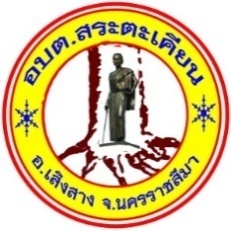 แผนพัฒนาท้องถิ่น(พ.ศ. 2561 - 2565)เพิ่มเติม ฉบับที่ 2องค์การบริหารส่วนตำบลสระตะเคียน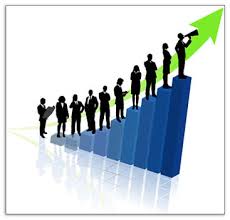 งานวิเคราะห์นโยบายและแผน สำนักปลัดองค์การบริหารส่วนตำบลสระตะเคียนอำเภอเสิงสาง  จังหวัดนครราชสีมาโทร 044-457286 ต่อ 11 มือถือ 081-9557574www.sratakien.go.thคำนำตามที่ องค์การบริหารส่วนตำบลสระตะเคียนได้ประกาศใช้แผนพัฒนาท้องถิ่น 
(พ.ศ. 2561 – 2565) เพื่อใช้เป็นแนวทางในการพัฒนาและกรอบในการจัดทำงบประมาณรายจ่ายประจำปีงบประมาณ ประกาศใช้เมื่อวันที่ 28 มิถุนายน 2562 และได้เพิ่มเติมและเปลี่ยนแปลงแผนพัฒนาท้องถิ่น 
(พ.ศ. 2561 – 2565) เพิ่มเติม ฉบับที่ 1 และได้ประกาศใช้เมื่อวันที่ 3 กุมภาพันธ์ 2563 		อาศัยอำนาจตามระเบียบกระทรวงมหาดไทยว่าด้วยการจัดทำแผนขององค์กรปกครอง
ส่วนท้องถิ่น พ.ศ. 2548 และที่แก้ไขเพิ่มเติม (ฉบับที่ 3) พ.ศ. 2561  		ข้อ 9 ให้ยกเลิกความในข้อ 22 ของระเบียบกระทรวงมหาดไทยว่าด้วยการจัดทำแผนพัฒนาขององค์กรปกครองส่วนท้องถิ่น พ.ศ. 2548 ซึ่งแก้ไขเพิ่มเติมโดยระเบียบกระทรวงมหาดไทยว่าด้วยการจัดทำแผนพัฒนาขององค์กรปากครองส่วนท้องถิ่น (ฉบับที่ 2) พ.ศ. 2559 และให้ใช้ความต่อไปนี้แทน  		“ข้อ 22 เพื่อประโยชน์ของประชาชน การเพิ่มเติมแผนพัฒนาท้องถิ่น ให้องค์กรปกครอง
ส่วนท้องถิ่นดำเนินการตามขั้นตอน ดังนี้  		(1) คณะกรรมการสนับสนุนการจัดทำแผนพัฒนาท้องถิ่นจัดทำร่างแผนพัฒนาท้องถิ่นที่เพิ่มเติมพร้อมเหตุผลและความจำเป็นเสนอคณะกรรมการพัฒนาท้องถิ่น 		(2) คณะกรรมการพัฒนาท้องถิ่นและประชาคมท้องถิ่นพิจารณาร่างแผนพัฒนาท้องถิ่นที่เพิ่มเติม สำหรับองค์การบริหารส่วนตำบลให้ส่งร่างแผนพัฒนาท้องถิ่นที่เพิ่มเติมให้สภาองค์การบริหารส่วนตำบลพิจารณาตามมาตรา 46 แห่งพระราชบัญญัติสภาตำบลและองค์การบริหารส่วนตำบล พ.ศ. 2537 ด้วย		เมื่อแผนพัฒนาท้องถิ่นที่เพิ่มเติมได้รับความเห็นชอบให้ส่งแผนพัฒนาท้องถิ่นดังกล่าว
ให้ผู้บริหารประกาศใช้ พร้อมทั้งปิดประกาศให้ประชาชนทราบโดยเปิดเผยไม่น้อยกว่าสามสิบวัน
นับแต่วันที่ผู้บริหารท้องถิ่นประกาศใช้ 		ประกอบกับหนังสือด่วนที่สุด ที่ มท 0810.3/ว 7467 ลงวันที่ 14 ธันวาคม 2563 
เรื่องแนวทางการจัดโดยให้องค์กรปกครองส่วนท้องถิ่นใช้แผนพัฒนาท้องถิ่น เป็นกรอบในการจัดทำงบประมาณรายจ่ายประจำปี งบประมาณรายจ่ายเพิ่มเติม และงบประมาณจากเงินสะสมในช่วงของแผนนั้น รวมทั้งวางแนวทางเพื่อให้มีการปฏิบัติให้บรรลุวัตถุประสงค์ตามโครงการพัฒนาที่กำหนดไว้ใน
แผนพัฒนาท้องถิ่นองค์การบริหารส่วนตำบลสระตะเคียน ขอขอบพระคุณผู้แทนภาคประชาคมหมู่บ้าน 
และตำบล คณะกรรมการสนับสนุนการจัดทำแผนพัฒนาองค์การบริหารส่วนตำบลสระตะเคียน 
และคณะกรรมการพัฒนาองค์การบริหารส่วนตำบลสระตะเคียน ผู้นำชุมชน ส่วนราชการ หน่วยงานรัฐวิสาหกิจ และทุกภาคส่วนตลอดจนหัวหน้าส่วนราชการงานทุกงานที่ได้ให้ข้อมูล และเสนอความคิดเห็น และแนวทาง
ในการจัดทำแผนพัฒนาท้องถิ่น (พ.ศ. 2561 – 2565) เพิ่มเติม ฉบับที่ 2 องค์การบริหารส่วนตำบล
สระตะเคียนจนสำเร็จตามวัตถุประสงค์ในครั้งนี้เป็นอย่างยิ่งงานวิเคราะห์นโยบายและแผนสำนักงานปลัดองค์การบริหารส่วนตำบลสระตะเคียนเดือนเมษายน 2564สารบัญหน้าบันทึกหลักการและเหตุผล...................................................................................................................1 จาก 46ส่วนที่ 1 บทนำ	ลักษณะของแผนพัฒนาท้องถิ่น...............................................................................................2 จาก 46ขั้นตอนการเพิ่มเติมหรือเปลี่ยนแปลงแผนพัฒนาท้องถิ่น........................................................2 จาก 46วัตถุประสงค์ของการเพิ่มเติมหรือเปลี่ยนแปลงแผนพัฒนาท้องถิ่น..........................................2 จาก 46ประโยชน์การจัดทำแผนพัฒนาท้องถิ่น....................................................................................3 จาก 46ส่วนที่ 2 บัญชีโครงการแบบ ผ. 01 บัญชีโครงการพัฒนาท้องถิ่น.................................................................................5 จาก 46 แบบ ผ. 02 บัญชีโครงการพัฒนาท้องถิ่น.................................................................................6 จาก 46แบบ ผ. 02/2 .......................................................................................................................41 จาก 46บันทึกหลักการและเหตุผลแผนพัฒนาท้องถิ่น (พ.ศ. 2561 – 2565) เพิ่มเติม ฉบับที่ 2องค์การบริหารส่วนตำบลสระตะเคียนตามที่ องค์การบริหารส่วนตำบลสระตะเคียนได้ประกาศใช้แผนพัฒนาท้องถิ่น (พ.ศ. 2561 – 2565) เพื่อใช้เป็นแนวทางในการพัฒนาและกรอบในการจัดทำงบประมาณรายจ่ายประจำปีงบประมาณ ประกาศใช้เมื่อวันที่ ๒๘ มิถุนายน 2562 และได้เพิ่มเติมและเปลี่ยนแปลงแผนพัฒนาท้องถิ่น 
(พ.ศ. 2561 – 2565) เพิ่มเติม ฉบับที่ 1 และได้ประกาศใช้เมื่อวันที่ 3 กุมภาพันธ์ 2563 นั้นเนื่องจากบริบททางสังคมได้มีการเปลี่ยนแปลงทำให้แผนพัฒนาท้องถิ่นที่มีอยู่
ในแผนพัฒนาท้องถิ่น ไม่สามารถตอบสนองความต้องการของประชาชนได้อย่างแท้จริง ดังนั้นเพื่อให้แผนพัฒนาท้องถิ่น มีความสมบูรณ์ถูกต้องมีแนวทางการพัฒนาที่ชัดเจนสอดคล้องกับยุทธศาสตร์ที่กำหนดไว้ จึงจำเป็นต้องมีการเพิ่มเติมแผนพัฒนาท้องถิ่นองค์การบริหารส่วนตำบลสระตะเคียนในฐานะองค์กรปกครองส่วนท้องถิ่น 
ซึ่งมีอำนาจหน้าที่ในการบริหารจัดการกิจการหรือการบริการสาธารณะแก่ประชาชน รวมทั้งมีหน้าที่ส่งเสริมการศึกษา ศาสนา และวัฒนธรรม บำรุงรักษาศิลปะจารีตประเพณี ภูมิปัญญาท้องถิ่น และวัฒนธรรมอันดีของท้องถิ่น และอื่นๆ ตามพระราชบัญญัติสภาตำบลและองค์การบริหารส่วนตำบล พ.ศ. 2537 แก้ไขเพิ่มเติมถึง 
(ฉบับที่ 7) พ.ศ. 2562 และพระราชบัญญัติกำหนดแผนและขั้นตอนการกระจายอำนาจให้แก่องค์กรปกครอง
ส่วนท้องถิ่น พ.ศ. 2542 และที่แก้ไขเพิ่มเติม (ฉบับที่ 2) พ.ศ. 2549 องค์การบริหารส่วนตำบลสระตะเคียน
จึงได้จัดทำแผนพัฒนาท้องถิ่น (พ.ศ. 2561 – 2565) เพิ่มเติม ฉบับที่ 2 โดยถือปฏิบัติตามระเบียบกระทรวงมหาดไทยว่าด้วยการจัดทำแผนพัฒนาขององค์กรปกครองส่วนท้องถิ่น พ.ศ. 2548 และแก้ไขเพิ่มเติม (ฉบับที่ 3) พ.ศ. 2561 ข้อ 9 ให้ยกเลิกความในข้อ 22 ของระเบียบกระทรวงมหาดไทยว่าด้วยการจัดทำแผนพัฒนาขององค์กรปกครองส่วนท้องถิ่น พ.ศ. 2548 ซึ่งแก้ไขเพิ่มเติมโดยระเบียบกระทรวงมหาดไทยว่าด้วยการจัดทำแผนพัฒนาขององค์กรปกครองส่วนท้องถิ่น (ฉบับที่ 2) พ.ศ. 2559 และให้ใช้ความต่อไปนี้แทน 
“ข้อ 22 เพื่อประโยชน์ของประชาชนการเพิ่มเติมแผนพัฒนาท้องถิ่น ให้องค์กรปกครองส่วนท้องถิ่นดำเนินการตามขั้นตอน ดังนี้ 			(1) คณะกรรมการสนับสนุนการจัดทำแผนพัฒนาท้องถิ่นจัดทำร่างแผนพัฒนาท้องถิ่น
ที่เพิ่มเติมพร้อมเหตุผลและความจำเป็นเสนอคณะกรรมการพัฒนาท้องถิ่น  			(2) คณะกรรมการพัฒนาท้องถิ่นและประชาคมท้องถิ่นพิจารณาร่างแผนพัฒนาท้องถิ่น
ที่เพิ่มเติม สำหรับองค์การบริหารส่วนตำบลให้ส่งร่างแผนพัฒนาท้องถิ่นที่เพิ่มเติมให้สภาองค์การบริหารส่วนตำบลพิจารณาตามมาตรา 46 แห่งพระราชบัญญัติสภาตำบลและองค์การบริหารส่วนตำบล พ.ศ. 2537 ด้วย 			เมื่อแผนพัฒนาท้องถิ่นที่เพิ่มเติมได้รับความเห็นชอบ ให้ส่งแผนพัฒนาท้องถิ่นดังกล่าว
ให้ผู้บริหารท้องถิ่นประกาศใช้ พร้อมทั้งปิดประกาศให้ประชาชนทราบโดยเปิดเผยไม่น้อยกว่าสามสิบวัน
นับแต่วันที่ผู้บริหารท้องถิ่นประกาศใช้”	ดังนั้น องค์การบริหารส่วนตำบลสระตะเคียนมีความจำเป็นที่จะต้องดำเนินการเพิ่มเติมแผนพัฒนาท้องถิ่น (พ.ศ. 2561 - 2565) เพิ่มเติม ฉบับที่ 2 องค์การบริหารส่วนตำบลสระตะเคียน 
เพื่อใช้เป็นแผนการวางแผนการใช้จ่ายงบประมาณพัฒนาองค์กรให้มีความเหมาะสม สอดคล้องกับปัญหาและความต้องการของประชาชน และเพื่อให้สามารถแก้ปัญหา ความจำเป็นเร่งด่วน ทันต่อสถานการณ์ในปัจจุบันของประชาชนในพื้นที่องค์การบริหารส่วนตำบลสระตะเคียน สามารถแก้ไขปัญหาความเดือดร้อนให้กับประชาชน
ในพื้นที่ให้เกิดประโยชน์มากที่สุดและให้ครบทุกด้านเพื่อการปฏิบัติที่เป็นการอำนวยความสะดวกแก่ประชาชนผู้รับบริการในพื้นที่ อีกทั้งใช้เป็นกรอบในการพิจารณาจัดสรรงบประมาณงบประมาณรายจ่ายเพิ่มเติม 
และงบประมาณจากเงินสะสม ต่อไปส่วนที่ 1บทนำ1. ลักษณะของแผนพัฒนาท้องถิ่น		แผนพัฒนาท้องถิ่น หมายความว่า แผนพัฒนาขององค์กรปกครองส่วนท้องถิ่นที่กำหนดวิสัยทัศน์ ประเด็นยุทธศาสตร์ เป้าประสงค์ ตัวชี้วัด ค่าเป้าหมาย และกลยุทธ์ โดยสอดคล้องกับแผนพัฒนาจังหวัด ยุทธศาสตร์การพัฒนาขององค์กรปกครองส่วนท้องถิ่นในเขตจังหวัด แผนพัฒนาอำเภอ แผนพัฒนาตำบล แผนพัฒนาหมู่บ้านหรือแผนชุมชน อันมีลักษณะเป็นการกำหนดรายละเอียดแผนงานโครงการพัฒนา 
ที่จัดทำขึ้นสำหรับปีงบประมาณแต่ละปี ซึ่งมีความต่อเนื่องและเป็นแผนก้าวหน้าและให้หมายความรวมถึงการเพิ่มเติมหรือเปลี่ยนแปลงแผนพัฒนาท้องถิ่น2. วัตถุประสงค์ของการเพิ่มเติมแผนพัฒนาท้องถิ่น 		1. เพื่อเป็นการเชื่อมโยงระหว่างแผนยุทธศาสตร์การพัฒนาและข้อบัญญัติงบประมาณรายจ่ายประจำปี งบประมาณรายจ่ายเพิ่มเติม และงบประมาณจากเงินสะสม2. เพื่อเป็นแนวทางในการพัฒนาระยะเวลาห้าปีที่มีความสอดคล้อง และสามารถพัฒนาได้ตามแผนยุทธศาสตร์การพัฒนา 		3. เพื่อเป็นการจัดเตรียมโครงการพัฒนาต่างๆ ให้อยู่ในลักษณ์ที่พร้อมจะบรรจุในเอกสารงบประมาณประจำปี และนำไปปฏิบัติได้ทันที่เมื่อได้รับงบประมาณ3. ขั้นตอนการเพิ่มเติมแผนพัฒนาท้องถิ่นอาศัยอำนาจตามระเบียบกระทรวงมหาดไทยว่าด้วยการจัดทำแผนขององค์กรปกครองส่วนท้องถิ่น พ.ศ. 2548 และที่แก้ไขเพิ่มเติม (ฉบับที่ 3) พ.ศ. 2561  		ข้อ 9 ให้ยกเลิกความในข้อ 22 ของระเบียบกระทรวงมหาดไทยว่าด้วยการจัดทำแผนพัฒนาขององค์กรปกครองส่วนท้องถิ่น พ.ศ. 2548 ซึ่งแก้ไขเพิ่มเติมโดยระเบียบกระทรวงมหาดไทยว่าด้วยการจัดทำแผนพัฒนาขององค์กรปกครองส่วนท้องถิ่น (ฉบับที่ 2) พ.ศ. 2559 และให้ใช้ความต่อไปนี้แทน “ข้อ 22 เพื่อประโยชน์ของประชาชน การเพิ่มเติมแผนพัฒนาท้องถิ่น ให้องค์กรปกครองส่วนท้องถิ่นดำเนินการตามขั้นตอน ดังนี้  		(1) คณะกรรมการสนับสนุนการจัดทำแผนพัฒนาท้องถิ่นจัดทำร่างแผนพัฒนาท้องถิ่นที่เพิ่มเติมพร้อมเหตุผลและความจำเป็นเสนอคณะกรรมการพัฒนาท้องถิ่น 		(2) คณะกรรมการพัฒนาท้องถิ่นและประชาคมท้องถิ่นพิจารณาร่างแผนพัฒนาท้องถิ่นที่เพิ่มเติม สำหรับองค์การบริหารส่วนตำบลให้ส่งร่างแผนพัฒนาท้องถิ่นที่เพิ่มเติมให้สภาองค์การบริหารส่วนตำบลพิจารณาตามมาตรา 46 แห่งพระราชบัญญัติสภาตำบลและองค์การบริหารส่วนตำบล พ.ศ. 2537 ด้วย		เมื่อแผนพัฒนาท้องถิ่นที่เพิ่มเติมได้รับความเห็นชอบ ให้ส่งแผนพัฒนาท้องถิ่นดังกล่าวให้ผู้บริหารประกาศใช้พร้อมทั้งปิดประกาศให้ประชาชนทราบโดยเปิดเผยไม่น้อยกว่าสามสิบวันนับแต่วันที่ผู้บริหารท้องถิ่นประกาศใช้ 		ประกอบกับหนังสือด่วนที่สุด ที่ มท 0810.3/ว 7467 ลงวันที่ 14 ธันวาคม 2563 เรื่อง แนวทาง การจัดโดยให้องค์กรปกครองส่วนท้องถิ่นใช้แผนพัฒนาท้องถิ่น เป็นกรอบในการจัดทำงบประมาณรายจ่ายประจำปี งบประมาณรายจ่ายเพิ่มเติม และงบประมาณจากเงินสะสมในช่วงของแผนนั้น รวมทั้งวางแนวทาง
เพื่อให้มีการปฏิบัติให้บรรลุวัตถุประสงค์ตามโครงการพัฒนาที่กำหนดไว้ในแผนพัฒนาท้องถิ่น4. ประโยชน์การจัดทำแผนพัฒนาท้องถิ่น (พ.ศ. 2561 – 2565) เพิ่มเติม ฉบับที่ 2 		การจัดทำแผนพัฒนาท้องถิ่น เป็นเครื่องมือที่จะใช้ให้องค์การบริหารส่วนตำบลสระตะเคียน
ได้พิจารณาอย่างรอบครอบให้เห็นถึงความเชื่อมโยงระหว่างแนวทางการดำเนินงานต่างๆ ที่อาจมีความเชื่อมโยง
และส่งผลทั้งในเชิงสนับสนุน และเป็นอุปสรรคต่อกัน เพื่อให้องค์การบริหารส่วนตำบลนำมาตัดสินใจกำหนดแนวทางการดำเนินงานและใช้ทรัพยากรการบริหารขององค์การบริหารส่วนตำบลอย่างมีประสิทธิภาพ เพื่อให้เกิดประโยชน์สาธารณะสูงสุดทรัพยากรการบริหารประกอบด้วย		เงิน ทั้งเงินงบประมาณขององค์การบริหารส่วนตำบลเองและแหล่งงบประมาณภายนอกรวมทั้งมาตรการประหยัดงบประมาณรายจ่ายด้วย		คน ซึ่งหมายความรวมตั้งแต่ ผู้บริหารองค์การบริหารส่วนตำบล พนักงานองค์การบริหาร
ส่วนตำบลทุกระดับ ซึ่งจะมีความแตกต่างหลากหลายทั้งด้านความรู้ทักษะและทัศนะคติ ซึ่งองค์การบริหาร
ส่วนตำบลจะต้องนำศักยภาพของกำลังคนเหล่านั้นมาใช้ รวมทั้งต้องพัฒนากำลังคนเพื่อเพิ่มประสิทธิภาพการทำงานให้องค์การบริหารส่วนตำบลและถ้าพิจารณาในความหมายอย่างกว้างแล้ว อาจหมายความรวมถึงประชาชนในองค์การบริหารส่วนตำบลซึ่งจะมีส่วนในการพัฒนาองค์การบริหารส่วนตำบลด้วย		วัสดุอุปกรณ์ หมายถึง เครื่องจักร เครื่องมือ รวมทั้งอาคารสถานที่ ที่จะสามารถนำมาใช้ในการบริหารจัดการองค์การบริหารส่วนตำบลให้เกิดการพัฒนาสูงสุด โดยมีการบำรุงรักษาและพัฒนาวัสดุอุปกรณ์ให้มีความทันสมัยเพื่อรองรับความก้าวหน้าของสังคมโดยส่วนรวมได้อย่างเท่าทัน และใช้วัสดุอุปกรณ์ดังกล่าวได้อย่างเต็มศักยภาพ		การบริหารจัดการ เป็นสิ่งที่จะช่วยขับเคลื่อนทรัพยากรทั้งสามประการข้างต้นให้เป็นไปอย่างมีประสิทธิภาพและมีสภาพการพัฒนาที่ยั่งยืนส่วนที่ 2บัญชีโครงการประกอบด้วย แบบ ผ. 01 แบบ ผ. 02แบบ ผ. 02/12. บัญชีโครงการพัฒนาท้องถิ่นรายละเอียดโครงการพัฒนาแผนพัฒนาท้องถิ่น (พ.ศ. 2561 - 2565)องค์การบริหารส่วนตำบลสระตะเคียน  2. บัญชีโครงการพัฒนาท้องถิ่นรายละเอียดโครงการพัฒนาแผนพัฒนาท้องถิ่น (พ.ศ. 2561 - 2565)องค์การบริหารส่วนตำบลสระตะเคียน  ก. ยุทธศาสตร์จังหวัดที่ 1 การพัฒนาและเพิ่มศักยภาพการแข่งขันเศรษฐกิจ ,ที่ 3 การลดความเหลื่อมล้ำเพื่อยกระดับสังคมให้เป็นเมืองน่าอยู่ ตามแนวทางเศรษฐกิจพอเพียงข. ยุทธศาสตร์การพัฒนาขององค์กรปกครองส่วนท้องถิ่นในเขตจังหวัดที่ 6 ด้านการพัฒนาโครงสร้างพื้นฐาน	1. ยุทธศาสตร์การพัฒนาด้านโครงสร้างพื้นฐาน		1.1 แผนงานเคหะและชุมชน-(ต่อ)-(ต่อ)-(ต่อ)-(ต่อ)-(ต่อ)-(ต่อ)-(ต่อ)-(ต่อ)-(ต่อ)-(ต่อ)-(ต่อ)-(ต่อ)-(ต่อ)-(ต่อ)-(ต่อ)-(ต่อ)-(ต่อ)-(ต่อ)-(ต่อ)ก. ยุทธศาสตร์จังหวัดที่ 1 การพัฒนาและเพิ่มศักยภาพการแข่งขันเศรษฐกิจ ,ที่ 3 บริหารจัดการทรัพยากรธรรมชาติ สิ่งแวดล้อม ให้มีความสมบูรณ์อย่างยั่งยืนตามแนวทางเศรษฐกิจพอเพียง และยกระดับอุทยานธรณีโลก ข. ยุทธศาสตร์การพัฒนาขององค์กรปกครองส่วนท้องถิ่นในเขตจังหวัดที่ 1 ด้านการสานต่อพระราชดำริ ,ที่ 6 ด้านการพัฒนาโครงสร้างพื้นฐาน2. ยุทธศาสตร์การพัฒนาด้านเศรษฐกิจ		1.1 แผนงานเคหะและชุมชน-(ต่อ)-(ต่อ)-(ต่อ)-(ต่อ)-(ต่อ)-(ต่อ)-(ต่อ)-(ต่อ)-(ต่อ)-(ต่อ)ก. ยุทธศาสตร์จังหวัดที่3 การลดความเหลื่อมล้ำเพื่อยกระดับสังคมให้เป็นเมืองน่าอยู่ ตามแนวทางเศรษฐกิจพอเพียงข. ยุทธศาสตร์การพัฒนาขององค์กรปกครองส่วนท้องถิ่นในเขตจังหวัดที่ 2. ยุทธศาสตร์ด้านการพัฒนาการศึกษา ,ที่ 4. ยุทธศาสตร์ด้านการพัฒนาสังคม ,ที่ 5. ยุทธศาสตร์ด้านการพัฒนาสาธารณสุข ,7. ยุทธศาสตร์ด้านการพัฒนาการท่องเที่ยว ศาสนา-วัฒนธรรมประเพณี และกีฬา3. ยุทธศาสตร์การพัฒนาด้านคุณภาพชีวิต		3.1 แผนงานการศึกษา-(ต่อ)-(ต่อ)ก. ยุทธศาสตร์จังหวัดที่ 3 บริหารจัดการทรัพยากรธรรมชาติและสิ่งแวดล้อมให้มีความสมบูรณ์อย่างยั่งยืน ตามแนวทางเศรษฐกิจพอเพียง และยกระดับอุทยานธรณีโคราชอุทยานธีรณีโลกข. ยุทธศาสตร์การพัฒนาขององค์กรปกครองส่วนท้องถิ่นในเขตจังหวัดที่ 10. ยุทธศาสตร์ด้านการอนุรักษ์ทรัพยากรธรรมชาติ และสิ่งแวดล้อม4. ยุทธศาสตร์การพัฒนาด้านสิ่งแวดล้อม		4.1 แผนงานเคหะและชุมชนแผนพัฒนาท้องถิ่น (พ.ศ. 2561 - 2565)สำหรับ โครงการที่เกินศักยภาพขององค์กรปกครองส่วนท้องถิ่นที่ใช้สำหรับการประสานแผนพัฒนาท้องถิ่นองค์การบริหารส่วนตำบลสระตะเคียนก. ยุทธศาสตร์จังหวัดที่ 1 การพัฒนาและเพิ่มศักยภาพการแข่งขันเศรษฐกิจ ,ที่ 3 การลดความเหลื่อมล้ำเพื่อยกระดับสังคมให้เป็นเมืองน่าอยู่ ตามแนวทางเศรษฐกิจพอเพียงข. ยุทธศาสตร์การพัฒนาขององค์กรปกครองส่วนท้องถิ่นในเขตจังหวัดที่ 6 ด้านการพัฒนาโครงสร้างพื้นฐาน	1. ยุทธศาสตร์การพัฒนาด้านโครงสร้างพื้นฐาน		1.1 แผนงานเคหะและชุมชน-(ต่อ)-(ต่อ)-(ต่อ)-(ต่อ)ก. ยุทธศาสตร์จังหวัดที่ 3 บริหารจัดการทรัพยากรธรรมชาติและสิ่งแวดล้อมให้มีความสมบูรณ์อย่างยั่งยืน ตามแนวทางเศรษฐกิจพอเพียง และยกระดับอุทยานธรณีโคราชอุทยานธีรณีโลกข. ยุทธศาสตร์การพัฒนาขององค์กรปกครองส่วนท้องถิ่นในเขตจังหวัดที่ 10. ยุทธศาสตร์ด้านการอนุรักษ์ทรัพยากรธรรมชาติ และสิ่งแวดล้อม4. ยุทธศาสตร์การพัฒนาด้านสิ่งแวดล้อม		4.1 แผนงานเคหะและชุมชนยุทธศาสตร์ปี 2561ปี 2561ปี 2562ปี 2562ปี 2563ปี 2563ปี 2564ปี 2564ปี 2565ปี 2565รวม 5 ปีรวม 5 ปียุทธศาสตร์จำนวนโครงการงบประมาณ(บาท)จำนวนโครงการงบประมาณ(บาท)จำนวนโครงการงบประมาณ(บาท)จำนวนโครงการงบประมาณ(บาท)จำนวนโครงการงบประมาณ(บาท)จำนวนโครงการงบประมาณ(บาท)1. ยุทธศาสตร์การพัฒนาด้านโครงสร้างพื้นฐาน1. ยุทธศาสตร์การพัฒนาด้านโครงสร้างพื้นฐาน1. ยุทธศาสตร์การพัฒนาด้านโครงสร้างพื้นฐาน1. ยุทธศาสตร์การพัฒนาด้านโครงสร้างพื้นฐาน1. ยุทธศาสตร์การพัฒนาด้านโครงสร้างพื้นฐาน1. ยุทธศาสตร์การพัฒนาด้านโครงสร้างพื้นฐาน1. ยุทธศาสตร์การพัฒนาด้านโครงสร้างพื้นฐาน1. ยุทธศาสตร์การพัฒนาด้านโครงสร้างพื้นฐาน1. ยุทธศาสตร์การพัฒนาด้านโครงสร้างพื้นฐาน1. ยุทธศาสตร์การพัฒนาด้านโครงสร้างพื้นฐาน1. ยุทธศาสตร์การพัฒนาด้านโครงสร้างพื้นฐาน1. ยุทธศาสตร์การพัฒนาด้านโครงสร้างพื้นฐาน1. ยุทธศาสตร์การพัฒนาด้านโครงสร้างพื้นฐาน   1.1 แผนงานเคหะและชุมชน------329,698,020 3921,317,2007131,015,220รวม------329,698,020 3921,317,2007131,015,2202. ยุทธศาสตร์การพัฒนาด้านเศรษฐกิจ2. ยุทธศาสตร์การพัฒนาด้านเศรษฐกิจ2. ยุทธศาสตร์การพัฒนาด้านเศรษฐกิจ2. ยุทธศาสตร์การพัฒนาด้านเศรษฐกิจ2. ยุทธศาสตร์การพัฒนาด้านเศรษฐกิจ2. ยุทธศาสตร์การพัฒนาด้านเศรษฐกิจ2. ยุทธศาสตร์การพัฒนาด้านเศรษฐกิจ2. ยุทธศาสตร์การพัฒนาด้านเศรษฐกิจ2. ยุทธศาสตร์การพัฒนาด้านเศรษฐกิจ2. ยุทธศาสตร์การพัฒนาด้านเศรษฐกิจ2. ยุทธศาสตร์การพัฒนาด้านเศรษฐกิจ2. ยุทธศาสตร์การพัฒนาด้านเศรษฐกิจ2. ยุทธศาสตร์การพัฒนาด้านเศรษฐกิจ   2.1 แผนงานเคหะและชุมชน------93,352,500288,413,5003711,766,000รวม------93,352,500288,413,5003711,766,0003. ยุทธศาสตร์การพัฒนาด้านคุณภาพชีวิต3. ยุทธศาสตร์การพัฒนาด้านคุณภาพชีวิต3. ยุทธศาสตร์การพัฒนาด้านคุณภาพชีวิต3. ยุทธศาสตร์การพัฒนาด้านคุณภาพชีวิต3. ยุทธศาสตร์การพัฒนาด้านคุณภาพชีวิต3. ยุทธศาสตร์การพัฒนาด้านคุณภาพชีวิต3. ยุทธศาสตร์การพัฒนาด้านคุณภาพชีวิต3. ยุทธศาสตร์การพัฒนาด้านคุณภาพชีวิต3. ยุทธศาสตร์การพัฒนาด้านคุณภาพชีวิต3. ยุทธศาสตร์การพัฒนาด้านคุณภาพชีวิต3. ยุทธศาสตร์การพัฒนาด้านคุณภาพชีวิต3. ยุทธศาสตร์การพัฒนาด้านคุณภาพชีวิต3. ยุทธศาสตร์การพัฒนาด้านคุณภาพชีวิต   3.1 แผนงานการศึกษา--------372,000372,000รวม--------372,000372,0004. ยุทธศาสตร์การพัฒนาด้านสิ่งแวดล้อม4. ยุทธศาสตร์การพัฒนาด้านสิ่งแวดล้อม4. ยุทธศาสตร์การพัฒนาด้านสิ่งแวดล้อม4. ยุทธศาสตร์การพัฒนาด้านสิ่งแวดล้อม4. ยุทธศาสตร์การพัฒนาด้านสิ่งแวดล้อม4. ยุทธศาสตร์การพัฒนาด้านสิ่งแวดล้อม4. ยุทธศาสตร์การพัฒนาด้านสิ่งแวดล้อม4. ยุทธศาสตร์การพัฒนาด้านสิ่งแวดล้อม4. ยุทธศาสตร์การพัฒนาด้านสิ่งแวดล้อม4. ยุทธศาสตร์การพัฒนาด้านสิ่งแวดล้อม4. ยุทธศาสตร์การพัฒนาด้านสิ่งแวดล้อม4. ยุทธศาสตร์การพัฒนาด้านสิ่งแวดล้อม4. ยุทธศาสตร์การพัฒนาด้านสิ่งแวดล้อม    4.1 แผนงานเคหะและชุมชน--------15,000,00015,000,000รวม--------15,000,00015,000,000รวมทั้ง------4113,050,5207134,802,70011247,853,220ที่โครงการวัตถุประสงค์เป้าหมาย(ผลผลิตของโครงการ)งบประมาณและที่ผ่านมางบประมาณและที่ผ่านมางบประมาณและที่ผ่านมางบประมาณและที่ผ่านมางบประมาณและที่ผ่านมาตัวชี้วัด(KPI)ผลที่คาดว่าจะได้รับหน่วยงานรับผิดชอบหลักที่โครงการวัตถุประสงค์เป้าหมาย(ผลผลิตของโครงการ)2561(บาท)2562(บาท)2563(บาท)2564(บาท)2565(บาท)ตัวชี้วัด(KPI)ผลที่คาดว่าจะได้รับหน่วยงานรับผิดชอบหลักหมู่ที่ 1 บ้านสระตะเคียนหมู่ที่ 1 บ้านสระตะเคียนหมู่ที่ 1 บ้านสระตะเคียนหมู่ที่ 1 บ้านสระตะเคียนหมู่ที่ 1 บ้านสระตะเคียนหมู่ที่ 1 บ้านสระตะเคียนหมู่ที่ 1 บ้านสระตะเคียนหมู่ที่ 1 บ้านสระตะเคียนหมู่ที่ 1 บ้านสระตะเคียนหมู่ที่ 1 บ้านสระตะเคียนหมู่ที่ 1 บ้านสระตะเคียนหมู่ที่ 1 บ้านสระตะเคียน1โครงการวางท่อระบายน้ำพร้อมบ่อพัก (จากบ้านนายจ๊อดแอ๊ด สดกระโทก – ถนนสระตะเคียนโคกเตาเหล็ก) เพื่อให้น้ำได้ถ่ายเทสะดวกและช่วยในการระบายน้ำป้องกันไม่ให้ท่วมขังจำนวน 10 ท่อน (ขนาด 80ซม.) (รายละเอียดตามแบบที่ อบต. กำหนด)----74,000ร้อยละหรือประสิทธิภาพของการระบายน้ำน้ำได้ถ่ายเทสะดวกและช่วยในการระบายน้ำป้องกันไม่ให้ท่วมขังกองช่างหมู่ที่ 2 บ้านหนองหินหมู่ที่ 2 บ้านหนองหินหมู่ที่ 2 บ้านหนองหินหมู่ที่ 2 บ้านหนองหินหมู่ที่ 2 บ้านหนองหินหมู่ที่ 2 บ้านหนองหินหมู่ที่ 2 บ้านหนองหินหมู่ที่ 2 บ้านหนองหินหมู่ที่ 2 บ้านหนองหินหมู่ที่ 2 บ้านหนองหินหมู่ที่ 2 บ้านหนองหินหมู่ที่ 2 บ้านหนองหิน2โครงการขยายเขตเสียงตามสายและปรับปรุงหอกระจายข่าวหมู่บ้านเพื่อให้ประชาชนได้รับข้อมูลข่าวสารทั่วถึงและครอบคลุมขยายเขตเสียงตามสายและปรับปรุงหอกระจายข่าวหมู่บ้านขยายเขตเสียงตามสายและปรับปรุงหอกระจายข่าวหมู่บ้าน---100,000-ร้อยละหรือจำนวนประชาชนได้รับข้อมูลข่าวสารประชาชนได้รับข้อมูลข่าวสารทันต่อเหตุการณ์บ้านเมืองกองช่างที่โครงการวัตถุประสงค์เป้าหมาย(ผลผลิตของโครงการ)งบประมาณและที่ผ่านมางบประมาณและที่ผ่านมางบประมาณและที่ผ่านมางบประมาณและที่ผ่านมางบประมาณและที่ผ่านมางบประมาณและที่ผ่านมาตัวชี้วัด(KPI)ผลที่คาดว่าจะได้รับหน่วยงานรับผิดชอบหลักที่โครงการวัตถุประสงค์เป้าหมาย(ผลผลิตของโครงการ)2561(บาท)2562(บาท)2563(บาท)2564(บาท)2565(บาท)2565(บาท)ตัวชี้วัด(KPI)ผลที่คาดว่าจะได้รับหน่วยงานรับผิดชอบหลัก3โครงการก่อสร้างถนนหินคลุก (จากฝายบุงิ้ว – ประปาบุงิ้ว)เพื่อพัฒนาระบบคมนาคมขนส่งให้มีความสะดวกและปลอดภัยในการเดินทางสัญจรไปมากว้าง 3เมตร ยาว 200เมตรหนา 0.15 เมตร หรือมีปริมาตรหินคลุกไม่น้อยกว่า 90 ลบ.ม. (รายละเอียดตามแบบที่ อบต. กำหนด)---54,000--1.ร้อยละของประชาชนเดินทางสะดวก2.ร้อยละของอุบัติเหตุลดลงประชาชนมีความสะดวกและปลอดภัยในการเดินทางสัญจรไปมากองช่าง4โครงการซ่อมแซมถนนคอนกรีตเสริมเหล็ก (จากบ้านนางสมบูรณ์ – สะพานข้ามหมู่บ้าน)เพื่อพัฒนาระบบคมนาคมขนส่งให้มีความสะดวกและปลอดภัยในการเดินทางสัญจรไปมากว้าง 4.50เมตร ยาว 200เมตร หนา 0.15 เมตร หรือมีพื้นที่เทคอนกรีตไม่น้อยกว่า 900 ตร.ม. (รายละเอียดตามแบบที่ อบต. กำหนด)----540,000540,0001.ร้อยละของประชาชนเดินทางสะดวก2.ร้อยละของอุบัติเหตุลดลงประชาชนมีความสะดวกและปลอดภัยในการเดินทางสัญจรไปมากองช่างหมู่ที่ 3 บ้านโคกสูงหมู่ที่ 3 บ้านโคกสูงหมู่ที่ 3 บ้านโคกสูงหมู่ที่ 3 บ้านโคกสูงหมู่ที่ 3 บ้านโคกสูงหมู่ที่ 3 บ้านโคกสูงหมู่ที่ 3 บ้านโคกสูงหมู่ที่ 3 บ้านโคกสูงหมู่ที่ 3 บ้านโคกสูงหมู่ที่ 3 บ้านโคกสูงหมู่ที่ 3 บ้านโคกสูงหมู่ที่ 3 บ้านโคกสูงหมู่ที่ 3 บ้านโคกสูง5โครงการก่อสร้างถนนหินคลุก(จากสามแยกสวนครูตุ้ม – แยกคลองหินบ้านบุงิ้ว)เพื่อพัฒนาระบบคมนาคมขนส่งให้มีความสะดวกและปลอดภัยในการเดินทางสัญจรไปมากว้าง 6เมตร ยาว 1,650เมตร หนา 0.15 มีปริมาตร หินคลุกไม่น้อยกว่า 1,485 ลบ.ม. (รายละเอียดตามแบบที่ อบต. กำหนด)---891,000891,000-1.ร้อยละของประชาชนเดินทางสะดวก2.ร้อยละของอุบัติเหตุลดลงประชาชนมีความสะดวกและปลอดภัยในการเดินทางสัญจรไปมากองช่างที่โครงการวัตถุประสงค์เป้าหมาย(ผลผลิตของโครงการ)งบประมาณและที่ผ่านมางบประมาณและที่ผ่านมางบประมาณและที่ผ่านมางบประมาณและที่ผ่านมางบประมาณและที่ผ่านมาตัวชี้วัด(KPI)ผลที่คาดว่าจะได้รับหน่วยงานรับผิดชอบหลักที่โครงการวัตถุประสงค์เป้าหมาย(ผลผลิตของโครงการ)2561(บาท)2562(บาท)2563(บาท)2564(บาท)2565(บาท)ตัวชี้วัด(KPI)ผลที่คาดว่าจะได้รับหน่วยงานรับผิดชอบหลักหมู่ที่ 5 บ้านหนองไข่น้ำหมู่ที่ 5 บ้านหนองไข่น้ำหมู่ที่ 5 บ้านหนองไข่น้ำหมู่ที่ 5 บ้านหนองไข่น้ำหมู่ที่ 5 บ้านหนองไข่น้ำหมู่ที่ 5 บ้านหนองไข่น้ำหมู่ที่ 5 บ้านหนองไข่น้ำหมู่ที่ 5 บ้านหนองไข่น้ำหมู่ที่ 5 บ้านหนองไข่น้ำหมู่ที่ 5 บ้านหนองไข่น้ำหมู่ที่ 5 บ้านหนองไข่น้ำหมู่ที่ 5 บ้านหนองไข่น้ำ6โครงการก่อสร้างถนนคอนกรีตเสริมเหล็ก(จากบ้านนายแป้น ผัดกระโทก – บ้านนางราตรี  แยกกระโทก เลี้ยวเชื่อมต่อสายบ้านนางเบญจลักษณ์)เพื่อพัฒนาระบบคมนาคมขนส่งให้มีความสะดวกและปลอดภัยในการเดินทางสัญจรไปมากว้าง 5เมตรยาว 105เมตร หนา 0.15 เมตร หรือมีพื้นที่เทคอนกรีตไม่น้อยกว่า 525 ตร.ม. (รายละเอียดตามแบบที่ อบต. กำหนด)---315,000-1.ร้อยละของประชาชนเดินทางสะดวก2.ร้อยละของอุบัติเหตุลดลงประชาชนมีความสะดวกและปลอดภัยในการเดินทางสัญจรไปมากองช่าง7โครงการก่อสร้างถนนคอนกรีตเสริมเหล็ก (จากบ้านนางดำ ศรีคณิต – คลองส่งน้ำชลประทาน ติดบ้านนายอรุณ โรคกระโทก)เพื่อพัฒนาระบบคมนาคมขนส่งให้มีความสะดวกและปลอดภัยในการเดินทางสัญจรไปมากว้าง 5เมตรยาว 125เมตร หนา 0.15 เมตร หรือมีพื้นที่เทคอนกรีตไม่น้อยกว่า 625 ตร.ม. (รายละเอียดตามแบบที่ อบต. กำหนด)----375,0001.ร้อยละของประชาชนเดินทางสะดวก2.ร้อยละของอุบัติเหตุลดลงประชาชนมีความสะดวกและปลอดภัยในการเดินทางสัญจรไปมากองช่าง8โครงการก่อสร้างถนนคอนกรีตเสริมเหล็ก (จากบ้านนายฤชุทัย ใหญ่กระโทก - บ้านนายสมบูรณ์ บุญเลี้ยง)เพื่อพัฒนาระบบคมนาคมขนส่งให้มีความสะดวกและปลอดภัยในการเดินทางสัญจรไปมากว้าง 5เมตรยาว 90 เมตร หนา 0.15 เมตร หรือมีพื้นที่เทคอนกรีตไม่น้อยกว่า 450 ตร.ม. (รายละเอียดตามแบบที่ อบต. กำหนด)----270,0001.ร้อยละของประชาชนเดินทางสะดวก2.ร้อยละของอุบัติเหตุลดลงประชาชนมีความสะดวกและปลอดภัยในการเดินทางสัญจรไปมากองช่างที่โครงการวัตถุประสงค์เป้าหมาย(ผลผลิตของโครงการ)งบประมาณและที่ผ่านมางบประมาณและที่ผ่านมางบประมาณและที่ผ่านมางบประมาณและที่ผ่านมางบประมาณและที่ผ่านมาตัวชี้วัด(KPI)ผลที่คาดว่าจะได้รับหน่วยงานรับผิดชอบหลักที่โครงการวัตถุประสงค์เป้าหมาย(ผลผลิตของโครงการ)2561(บาท)2562(บาท)2563(บาท)2564(บาท)2565(บาท)ตัวชี้วัด(KPI)ผลที่คาดว่าจะได้รับหน่วยงานรับผิดชอบหลักหมู่ที่ 8 บ้านใหม่หมู่ที่ 8 บ้านใหม่หมู่ที่ 8 บ้านใหม่หมู่ที่ 8 บ้านใหม่หมู่ที่ 8 บ้านใหม่หมู่ที่ 8 บ้านใหม่หมู่ที่ 8 บ้านใหม่หมู่ที่ 8 บ้านใหม่หมู่ที่ 8 บ้านใหม่หมู่ที่ 8 บ้านใหม่หมู่ที่ 8 บ้านใหม่หมู่ที่ 8 บ้านใหม่9โครงการก่อสร้างถนนคอนกรีตเสริมเหล็ก(จากเส้นบ้านนายเมืองแมน ยอกระโทก - บ้านนายวิชัย ซึมกระโทก)เพื่อพัฒนาระบบคมนาคมขนส่งให้มีความสะดวกและปลอดภัยในการเดินทางสัญจรไปมากว้าง 6เมตร ยาว 84เมตรหนา 0.15 เมตร หรือมีพื้นที่เทคอนกรีตไม่น้อยกว่า 504 ตร.ม. (รายละเอียดตามแบบที่ อบต. กำหนด)---302,400-1.ร้อยละของประชาชนเดินทางสะดวก2.ร้อยละของอุบัติเหตุลดลงประชาชนมีความสะดวกและปลอดภัยในการเดินทางสัญจรไปมากองช่าง10โครงการก่อสร้างถนนคอนกรีตเสริมเหล็ก(จากเส้นบ้านนายวีรพงษ์  สูบกระโทก คลองส่งน้ำ)เพื่อพัฒนาระบบคมนาคมขนส่งให้มีความสะดวกและปลอดภัยในการเดินทางสัญจรไปมากว้าง 4เมตร ยาว 200เมตรหนา 0.15 เมตร หรือมีพื้นที่เทคอนกรีตไม่น้อยกว่า 800 ตร.ม. (รายละเอียดตามแบบที่ อบต. กำหนด)---480,000-1.ร้อยละของประชาชนเดินทางสะดวก2.ร้อยละของอุบัติเหตุลดลงประชาชนมีความสะดวกและปลอดภัยในการเดินทางสัญจรไปมากองช่าง11โครงการก่อสร้างถนนคอนกรีตเสริมเหล็ก(จากบ้านนายวีระพงษ์ สูบกระโทก – บ้านนายดาวรุ่งอรุณ  แปลกกระโทก)เพื่อพัฒนาระบบคมนาคมขนส่งให้มีความสะดวกและปลอดภัยในการเดินทางสัญจรไปมากว้าง 4เมตร ยาว 180เมตรหนา 0.15 เมตร หรือมีพื้นที่เทคอนกรีตไม่น้อยกว่า 720 ตร.ม. (รายละเอียดตามแบบที่ อบต. กำหนด)----432,0001.ร้อยละของประชาชนเดินทางสะดวก2.ร้อยละของอุบัติเหตุลดลงประชาชนมีความสะดวกและปลอดภัยในการเดินทางสัญจรไปมากองช่าง12โครงการก่อสร้างถนนคอนกรีตเสริมเหล็ก(จากบ้านนายวิชัย ซึมกระโทก – สี่แยกบ้านนางวงเดือน โยงกระโทก)เพื่อพัฒนาระบบคมนาคมขนส่งให้มีความสะดวกและปลอดภัยในการเดินทางสัญจรไปมากว้าง 5เมตร ยาว 168เมตรหนา 0.15 เมตร หรือมีพื้นที่เทคอนกรีตไม่น้อยกว่า 840 ตร.ม. (รายละเอียดตามแบบที่ อบต. กำหนด)----504,0001.ร้อยละของประชาชนเดินทางสะดวก2.ร้อยละของอุบัติเหตุลดลงประชาชนมีความสะดวกและปลอดภัยในการเดินทางสัญจรไปมากองช่างที่โครงการวัตถุประสงค์เป้าหมาย(ผลผลิตของโครงการ)งบประมาณและที่ผ่านมางบประมาณและที่ผ่านมางบประมาณและที่ผ่านมางบประมาณและที่ผ่านมางบประมาณและที่ผ่านมาตัวชี้วัด(KPI)ผลที่คาดว่าจะได้รับหน่วยงานรับผิดชอบหลักที่โครงการวัตถุประสงค์เป้าหมาย(ผลผลิตของโครงการ)2561(บาท)2562(บาท)2563(บาท)2564(บาท)2565(บาท)ตัวชี้วัด(KPI)ผลที่คาดว่าจะได้รับหน่วยงานรับผิดชอบหลัก13โครงการก่อสร้างถนนหินคลุก(บ้านนายรวงทิพย์ โยงกระโทก – คลองลำมาศ)เพื่อพัฒนาระบบคมนาคมขนส่งให้มีความสะดวกและปลอดภัยในการเดินทางสัญจรไปมากว้าง 3.5เมตร ยาว 240เมตร หนา 0.15 เมตร หรือมีปริมาตร หินคลุกไม่น้อยกว่า 126 ลบ.ม. (รายละเอียดตามแบบที่ อบต. กำหนด)----75,6001.ร้อยละของประชาชนเดินทางสะดวก2.ร้อยละของอุบัติเหตุลดลงประชาชนมีความสะดวกและปลอดภัยในการเดินทางสัญจรไปมากองช่าง14โครงการก่อสร้างถนนหินคลุก (คลองส่งน้ำ - บ้านนายสังคม แปลกกระโทก)เพื่อพัฒนาระบบคมนาคมขนส่งให้มีความสะดวกและปลอดภัยในการเดินทางสัญจรไปมากว้าง 4เมตร ยาว 160เมตรหนา 0.15 เมตร หรือมีปริมาตร หินคลุกไม่น้อยกว่า 96 ลบ.ม. (รายละเอียดตามแบบที่ อบต. กำหนด)----57,0001.ร้อยละของประชาชนเดินทางสะดวก2.ร้อยละของอุบัติเหตุลดลงประชาชนมีความสะดวกและปลอดภัยในการเดินทางสัญจรไปมากองช่างหมู่ที่ 9 บ้านคลองศรีสุขหมู่ที่ 9 บ้านคลองศรีสุขหมู่ที่ 9 บ้านคลองศรีสุขหมู่ที่ 9 บ้านคลองศรีสุขหมู่ที่ 9 บ้านคลองศรีสุขหมู่ที่ 9 บ้านคลองศรีสุขหมู่ที่ 9 บ้านคลองศรีสุขหมู่ที่ 9 บ้านคลองศรีสุขหมู่ที่ 9 บ้านคลองศรีสุขหมู่ที่ 9 บ้านคลองศรีสุขหมู่ที่ 9 บ้านคลองศรีสุขหมู่ที่ 9 บ้านคลองศรีสุข15โครงการก่อสร้างสะพานคอนกรีตเสริมเหล็ก (ข้ามเหมืองส่งน้ำจุดนานายภราดร ลองกระโทก)เพื่อพัฒนาระบบคมนาคมขนส่งให้มีความสะดวกและปลอดภัยในการเดินทางสัญจรไปมากว้าง 4เมตร ยาว 7เมตร(รายละเอียดตามแบบที่ อบต. กำหนด)---500,000-ร้อยละหรือจำนวนคุณภาพปริมาณของสะพานประชาชนมีความสะดวกและปลอดภัยในการเดินทางสัญจรไปมากองช่าง16โครงการก่อสร้างถนนคอนกรีตเสริมเหล็ก (จากบ้านนางสมพาร เกียรตินอก – บ้านนายณรงค์ โสมกูล)เพื่อพัฒนาระบบคมนาคมขนส่งให้มีความสะดวกและปลอดภัยในการเดินทางสัญจรไปมากว้าง 5เมตร ยาว 220เมตรหนา 0.15 เมตร หรือมีพื้นที่เทคอนกรีตไม่น้อยกว่า 1,100 ตร.ม. (รายละเอียดตามแบบที่ อบต. กำหนด)---660,000-1.ร้อยละของประชาชนเดินทางสะดวก2.ร้อยละของอุบัติเหตุลดลงประชาชนมีความสะดวกและปลอดภัยในการเดินทางสัญจรไปมากองช่างที่โครงการวัตถุประสงค์เป้าหมาย(ผลผลิตของโครงการ)งบประมาณและที่ผ่านมางบประมาณและที่ผ่านมางบประมาณและที่ผ่านมางบประมาณและที่ผ่านมางบประมาณและที่ผ่านมาตัวชี้วัด(KPI)ผลที่คาดว่าจะได้รับหน่วยงานรับผิดชอบหลักที่โครงการวัตถุประสงค์เป้าหมาย(ผลผลิตของโครงการ)2561(บาท)2562(บาท)2563(บาท)2564(บาท)2565(บาท)ตัวชี้วัด(KPI)ผลที่คาดว่าจะได้รับหน่วยงานรับผิดชอบหลัก17โครงการก่อสร้างถนนหินคลุก (จากบ้านนายพงศธร อารมณ์ดี – นานายสมชัย เชิดทองหลาง)เพื่อพัฒนาระบบคมนาคมขนส่งให้มีความสะดวกและปลอดภัยในการเดินทางสัญจรไปมากว้าง 4เมตร ยาว 150เมตรหนา 0.15 เมตร หรือมีปริมาตร หินคลุกไม่น้อยกว่า 90 ลบ.ม. (รายละเอียดตามแบบที่ อบต. กำหนด)----54,0001.ร้อยละของประชาชนเดินทางสะดวก2.ร้อยละของอุบัติเหตุลดลงประชาชนมีความสะดวกและปลอดภัยในการเดินทางสัญจรไปมากองช่าง18โครงการก่อสร้างถนนหินคลุก (จากทางขึ้นเขาโปร่งแดงเส้นทางจากถนน รพช. – เขาโปร่งแดงติดลานมันกิตติคุณ)เพื่อพัฒนาระบบคมนาคมขนส่งให้มีความสะดวกและปลอดภัยในการเดินทางสัญจรไปมากว้าง 4เมตร ยาว 900เมตรหนา 0.15 เมตร หรือมีปริมาตร หินคลุกไม่น้อยกว่า 540 ลบ.ม. (รายละเอียดตามแบบที่ อบต. กำหนด)----324,0001.ร้อยละของประชาชนเดินทางสะดวก2.ร้อยละของอุบัติเหตุลดลงประชาชนมีความสะดวกและปลอดภัยในการเดินทางสัญจรไปมากองช่าง19อุดหนุนโครงการขยายเขตไฟฟ้าแรงต่ำพร้อมสายพาดดับและติดตั้งไฟฟ้าส่องสว่าง (จากหน้าวัดคลองศรีสุข –บ้านนายอั้น มอบทองหลาง)1.เพื่อขยายเขตและติดตั้งไฟฟ้าส่องสว่าง2.เพื่อให้ประชาชนได้รับความสะดวกจากไฟฟ้าส่องสว่างในการสัญจรไปมาขยายเขตไฟฟ้าแรงต่ำพร้อมสายพาดดับ ยาว 500เมตร อุดหนุนการไฟฟ้าส่วนภูมิภาคอำเภอเสิงสาง----800,000ร้อยละหรือจำนวนไฟฟ้าที่ขยายและติดตั้งเพิ่มขึ้นประชาชนมีไฟฟ้าส่องสว่างในการสัญจรไปมากองช่างที่โครงการวัตถุประสงค์เป้าหมาย(ผลผลิตของโครงการ)งบประมาณและที่ผ่านมางบประมาณและที่ผ่านมางบประมาณและที่ผ่านมางบประมาณและที่ผ่านมางบประมาณและที่ผ่านมาตัวชี้วัด(KPI)ผลที่คาดว่าจะได้รับหน่วยงานรับผิดชอบหลักที่โครงการวัตถุประสงค์เป้าหมาย(ผลผลิตของโครงการ)2561(บาท)2562(บาท)2563(บาท)2564(บาท)2565(บาท)ตัวชี้วัด(KPI)ผลที่คาดว่าจะได้รับหน่วยงานรับผิดชอบหลักหมู่ที่ 10 บ้านสันติสุขหมู่ที่ 10 บ้านสันติสุขหมู่ที่ 10 บ้านสันติสุขหมู่ที่ 10 บ้านสันติสุขหมู่ที่ 10 บ้านสันติสุขหมู่ที่ 10 บ้านสันติสุขหมู่ที่ 10 บ้านสันติสุขหมู่ที่ 10 บ้านสันติสุขหมู่ที่ 10 บ้านสันติสุขหมู่ที่ 10 บ้านสันติสุขหมู่ที่ 10 บ้านสันติสุขหมู่ที่ 10 บ้านสันติสุข20โครงการซ่อมแซมถนนลูกรัง (จากถนนเส้นหลักซอย 5 – ซอย 10) เพื่อพัฒนาระบบคมนาคมขนส่งให้มีความสะดวกและปลอดภัยในการเดินทางสัญจรไปมากว้าง 6 เมตร ยาว 3,250เมตร หนา 0.15 เมตร หรือมีปริมาตร ลูกรังไม่น้อยกว่า 2,925 ลบ.ม. (รายละเอียดตามแบบที่ อบต. กำหนด)---731,250-1.ร้อยละของประชาชนเดินทางสะดวก2.ร้อยละของอุบัติเหตุลดลงประชาชนมีความสะดวกและปลอดภัยในการเดินทางสัญจรไปมากองช่าง21โครงการซ่อมแซถนนลาดยาง(จากถนนเส้นกลางบ้าน – ถนนเส้นจดทิศใต้ระหว่างคุ้มที่ 4 ,คุ้มที่ 5)เพื่อพัฒนาระบบคมนาคมขนส่งให้มีความสะดวกและปลอดภัยในการเดินทางสัญจรไปมากว้าง 5เมตร ยาว 300เมตรหรือมีพื้นที่ลาดยางไม่น้อยกว่า 1,500 ตร.ม. (รายละเอียดตามแบบที่ อบต. กำหนด)---750,000-1.ร้อยละของประชาชนเดินทางสะดวก2.ร้อยละของอุบัติเหตุลดลงประชาชนมีความสะดวกและปลอดภัยในการเดินทางสัญจรไปมากองช่าง22โครงการขุดเจาะบ่อบาดาลจำนวน 1 จุด พร้อมถังแชมเปญ ขนาด 30ลบ.ม. จำนวน 1 ถัง และถังพักน้ำคอนกรีตเสริมเหล็ก จำนวน 1 ถังเพื่อให้มีน้ำประปาใช้ครอบคลุม สะอาดและปลอดภัยไว้ใช้บริโภคทุกครัวเรือนขุดเจาะบ่อบาดาล จำนวน 1 จุด พร้อมถังแชมเปญ ขนาด 30ลบ.ม. จำนวน 1 ถัง และถังพักน้ำคอนกรีตเสริมเหล็ก จำนวน 1 ถัง (รายละเอียดตามแบบที่ อบต. กำหนด)---1,000,000-ร้อยละหรือจำนวนน้ำประปาสะอาดบริโภคทุกครัวเรือนประชาชนมีน้ำประปาใช้สะอาดบริโภคทุกครัวเรือนกองช่าง23โครงการซ่อมแซมระบบน้ำประปาเพื่อให้มีน้ำประปาใช้ครอบคลุม สะอาดและปลอดภัยไว้ใช้บริโภคทุกครัวเรือนซ่อมแซมระบบน้ำประปา---300,000-ร้อยละหรือจำนวนน้ำประปาสะอาดบริโภคทุกครัวเรือนประชาชนมีน้ำประปาใช้สะอาดบริโภคทุกครัวเรือนกองช่างที่โครงการวัตถุประสงค์เป้าหมาย(ผลผลิตของโครงการ)งบประมาณและที่ผ่านมางบประมาณและที่ผ่านมางบประมาณและที่ผ่านมางบประมาณและที่ผ่านมางบประมาณและที่ผ่านมาตัวชี้วัด(KPI)ผลที่คาดว่าจะได้รับหน่วยงานรับผิดชอบหลักที่โครงการวัตถุประสงค์เป้าหมาย(ผลผลิตของโครงการ)2561(บาท)2562(บาท)2563(บาท)2564(บาท)2565(บาท)ตัวชี้วัด(KPI)ผลที่คาดว่าจะได้รับหน่วยงานรับผิดชอบหลัก24โครงการซ่อมแซมถนนลาดยาง (ท้ายซอยระหว่างคุ้มที่ 3 กับคุ้มที่ 4 หน้าบ้านนายครรชิต มูลไธสง – หน้าบ้านนายอำนวย สระแจ่ม)เพื่อพัฒนาระบบคมนาคมขนส่งให้มีความสะดวกและปลอดภัยในการเดินทางสัญจรไปมากว้าง 5 เมตร ยาว 32 เมตร หรือมีพื้นที่ลาดยางไม่น้อยกว่า 160 ตร.ม. (รายละเอียดตามแบบที่ อบต.กำหนด)----100,0001.ร้อยละของประชาชนเดินทางสะดวก2.ร้อยละของอุบัติเหตุลดลงประชาชนมีความสะดวกและปลอดภัยในการเดินทางสัญจรไปมากองช่าง25โครงการซ่อมแซมถนนลาดยาง (จากเส้นทิศใต้ท้ายบ้านสันติสุข หมู่ที่ 10 – ถนนที่ทำกิน)เพื่อพัฒนาระบบคมนาคมขนส่งให้มีความสะดวกและปลอดภัยในการเดินทางสัญจรไปมากว้าง 7เมตร ยาว 500เมตรหรือมีพื้นที่ลาดยางไม่น้อยกว่า 3,500 ตร.ม.(รายละเอียดตามแบบที่ อบต.กำหนด)----1,800,0001.ร้อยละของประชาชนเดินทางสะดวก2.ร้อยละของอุบัติเหตุลดลงประชาชนมีความสะดวกและปลอดภัยในการเดินทางสัญจรไปมากองช่าง26โครงการซ่อมแซมถนนลูกรัง (เส้นหลักซอย 3 – 6) เพื่อพัฒนาระบบคมนาคมขนส่งให้มีความสะดวกและปลอดภัยในการเดินทางสัญจรไปมากว้าง 6เมตร ยาว 3,500เมตรหนา 0.15 เมตร หรือมีปริมาตรลูกรังไม่น้อยกว่า 3,150 ลบ.ม. (รายละเอียดตามแบบที่ อบต.กำหนด)----800,0001.ร้อยละของประชาชนเดินทางสะดวก2.ร้อยละของอุบัติเหตุลดลงประชาชนมีความสะดวกและปลอดภัยในการเดินทางสัญจรไปมากองช่างที่โครงการวัตถุประสงค์เป้าหมาย(ผลผลิตของโครงการ)งบประมาณและที่ผ่านมางบประมาณและที่ผ่านมางบประมาณและที่ผ่านมางบประมาณและที่ผ่านมางบประมาณและที่ผ่านมาตัวชี้วัด(KPI)ผลที่คาดว่าจะได้รับหน่วยงานรับผิดชอบหลักที่โครงการวัตถุประสงค์เป้าหมาย(ผลผลิตของโครงการ)2561(บาท)2562(บาท)2563(บาท)2564(บาท)2565(บาท)ตัวชี้วัด(KPI)ผลที่คาดว่าจะได้รับหน่วยงานรับผิดชอบหลัก27โครงการติดตั้งไฟฟ้าส่องสว่างสาธารณะ จำนวน 5 จุด-จุดที่ 1 หน้าบ้านนายสุดใจ แปลงดี-จุดที่ 2 หน้าบ้านนางปิรัตน์ ปานสันเทียะ-จุดที่ 3 หน้าบ้านคำหล้า ธราธรณ์-จุดที่ 4 หน้าบ้านนายฮุง  จันกุล-จุดที่ 5 หน้าบ้านนางนี เกตชาติ1.เพื่อขยายเขตและติดตั้งไฟฟ้าส่องสว่าง2.เพื่อให้ประชาชนได้รับความสะดวกจากไฟฟ้าส่องสว่างในการสัญจรไปมาติดตั้งไฟฟ้าส่องสว่างสาธารณะ จำนวน 5 จุด----500,000ร้อยละหรือจำนวนไฟฟ้าที่ขยายและติดตั้งเพิ่มขึ้นประชาชนมีไฟฟ้าส่องสว่างในการสัญจรไปมากองช่าง28โครงการวางท่อระบายน้ำพร้อมบ่อพัก(จากคุ้มที่ 4 – 7)เพื่อให้น้ำได้ถ่ายเทสะดวกและช่วยในการระบายน้ำให้เร็วขึ้นขนาดท่อ 80ซม. ยาว 177เมตร พร้อมบ่อพัก จำนวน 19 บ่อ (รายละเอียดตามแบบที่ อบต. กำหนด)----400,000ร้อยละหรือจำนวนประสิทธิภาพในการระบายน้ำระบบน้ำได้ถ่ายเทสะดวกลดปัญหาน้ำท่วมขังในพื้นที่กองช่าง29โครงการวางท่อระบายน้ำพร้อมบ่อพัก(จากคุ้มที่ 1 – 3)เพื่อให้น้ำได้ถ่ายเทสะดวกและช่วยในการระบายน้ำให้เร็วขึ้นขนาดท่อ 80ซม. ยาว  26เมตร พร้อมบ่อพัก จำนวน 4 บ่อ (รายละเอียดตามแบบที่ อบต. กำหนด)---60,000ร้อยละหรือจำนวนประสิทธิภาพในการระบายน้ำระบบน้ำได้ถ่ายเทสะดวกลดปัญหาน้ำท่วมขังในพื้นที่กองช่าง30โครงการก่อสร้างถนนคอนกรีตเสริมเหล็ก (คุ้ม 4และ 5)เพื่อพัฒนาระบบคมนาคมขนส่งให้มีความสะดวกและปลอดภัยในการเดินทางสัญจรไปมากว้าง 5เมตร ยาว 300เมตรหนา 0.15 เมตร หรือมีพื้นที่เทคอนกรีตไม่น้อยกว่า 1,500ตร.ม. (รายละเอียดตามแบบที่ อบต. กำหนด)----900,0001.ร้อยละของประชาชนเดินทางสะดวก2.ร้อยละของอุบัติเหตุลดลงประชาชนมีความสะดวกและปลอดภัยในการเดินทางสัญจรไปมากองช่างที่โครงการวัตถุประสงค์เป้าหมาย(ผลผลิตของโครงการ)งบประมาณและที่ผ่านมางบประมาณและที่ผ่านมางบประมาณและที่ผ่านมางบประมาณและที่ผ่านมางบประมาณและที่ผ่านมาตัวชี้วัด(KPI)ผลที่คาดว่าจะได้รับหน่วยงานรับผิดชอบหลักที่โครงการวัตถุประสงค์เป้าหมาย(ผลผลิตของโครงการ)2561(บาท)2562(บาท)2563(บาท)2564(บาท)2565(บาท)ตัวชี้วัด(KPI)ผลที่คาดว่าจะได้รับหน่วยงานรับผิดชอบหลัก31โครงการซ่อมแซมถนนลาดยางแล้วทำใหม่ (เส้นกลางบ้าน)เพื่อพัฒนาระบบคมนาคมขนส่งให้มีความสะดวกและปลอดภัยในการเดินทางสัญจรไปมากว้าง 6 เมตร ยาว 400เมตร ขุดรื้อบดอัด มีพื้นที่ไม่น้อยกว่า 2,400 ตร.ม. (รายละเอียดตามแบบที่ อบต. กำหนด)----1,200,0001.ร้อยละของประชาชนเดินทางสะดวก2.ร้อยละของอุบัติเหตุลดลงประชาชนมีความสะดวกและปลอดภัยในการเดินทางสัญจรไปมากองช่างหมู่ที่ 11 บ้านสันตินิมิตรหมู่ที่ 11 บ้านสันตินิมิตรหมู่ที่ 11 บ้านสันตินิมิตรหมู่ที่ 11 บ้านสันตินิมิตรหมู่ที่ 11 บ้านสันตินิมิตรหมู่ที่ 11 บ้านสันตินิมิตรหมู่ที่ 11 บ้านสันตินิมิตรหมู่ที่ 11 บ้านสันตินิมิตรหมู่ที่ 11 บ้านสันตินิมิตรหมู่ที่ 11 บ้านสันตินิมิตรหมู่ที่ 11 บ้านสันตินิมิตรหมู่ที่ 11 บ้านสันตินิมิตร32โครงการก่อสร้างถนนหินคลุกซอย 1 (จากบ้านนายอุดร ปัดไธสง – บ้านนายสาท คำพฤกษ์) เพื่อพัฒนาระบบคมนาคมขนส่งให้มีความสะดวกและปลอดภัยในการเดินทางสัญจรไปมากว้าง 6เมตร ยาว 150เมตรหนา 0.15 เมตร หรือมีปริมาตร หินคลุกไม่น้อยกว่า 135 ลบ.ม. (รายละเอียดตามแบบที่ อบต. กำหนด)---81,000-1.ร้อยละของประชาชนเดินทางสะดวก2.ร้อยละของอุบัติเหตุลดลงประชาชนมีความสะดวกและปลอดภัยในการเดินทางสัญจรไปมากองช่าง33โครงการก่อสร้างถนนหินคลุกซอย 3 (จากบ้านนางเฮง ยินดีรัมย์ – บ้านนางเชื่อง)เพื่อพัฒนาระบบคมนาคมขนส่งให้มีความสะดวกและปลอดภัยในการเดินทางสัญจรไปมากว้าง 6เมตร ยาว 200เมตรหนา 0.15 เมตร หรือมีปริมาตร หินคลุกไม่น้อยกว่า 180 ลบ.ม. (รายละเอียดตามแบบที่ อบต. กำหนด)---108,000-1.ร้อยละของประชาชนเดินทางสะดวก2.ร้อยละของอุบัติเหตุลดลงประชาชนมีความสะดวกและปลอดภัยในการเดินทางสัญจรไปมากองช่าง34โครงการก่อสร้างถนนหินคลุกซอย 1 (จากบ้านนายสาท คำพฤกษ์ – บ้านนายควร เชียรประโคน)เพื่อพัฒนาระบบคมนาคมขนส่งให้มีความสะดวกและปลอดภัยในการเดินทางสัญจรไปมากว้าง 6เมตร ยาว 300เมตรหนา 0.15 เมตร หรือมีปริมาตร หินคลุกไม่น้อยกว่า 270 ลบ.ม. (รายละเอียดตามแบบที่ อบต. กำหนด)---162,000-1.ร้อยละของประชาชนเดินทางสะดวก2.ร้อยละของอุบัติเหตุลดลงประชาชนมีความสะดวกและปลอดภัยในการเดินทางสัญจรไปมากองช่างที่โครงการวัตถุประสงค์เป้าหมาย(ผลผลิตของโครงการ)งบประมาณและที่ผ่านมางบประมาณและที่ผ่านมางบประมาณและที่ผ่านมางบประมาณและที่ผ่านมางบประมาณและที่ผ่านมาตัวชี้วัด(KPI)ผลที่คาดว่าจะได้รับหน่วยงานรับผิดชอบหลักที่โครงการวัตถุประสงค์เป้าหมาย(ผลผลิตของโครงการ)2561(บาท)2562(บาท)2563(บาท)2564(บาท)2565(บาท)ตัวชี้วัด(KPI)ผลที่คาดว่าจะได้รับหน่วยงานรับผิดชอบหลักหมู่ที่ 12 หนองใหญ่หมู่ที่ 12 หนองใหญ่หมู่ที่ 12 หนองใหญ่หมู่ที่ 12 หนองใหญ่หมู่ที่ 12 หนองใหญ่หมู่ที่ 12 หนองใหญ่หมู่ที่ 12 หนองใหญ่หมู่ที่ 12 หนองใหญ่หมู่ที่ 12 หนองใหญ่หมู่ที่ 12 หนองใหญ่หมู่ที่ 12 หนองใหญ่หมู่ที่ 12 หนองใหญ่35โครงการซ่อมแซมถนนลูกรัง(บ้านนายณรงค์ เขียวขำ –บ้านนายสิงห์ทอง ปลิงกระโทก)เพื่อพัฒนาระบบคมนาคมขนส่งให้มีความสะดวกและปลอดภัยในการเดินทางสัญจรไปมากว้าง 6 เมตร ยาว 120 เมตรหนา 0.15 เมตร หรือมีปริมาตร ลูกรังไม่น้อยกว่า 108 ลบ.ม. (รายละเอียดตามแบบที่ อบต. กำหนด)---27,000-1.ร้อยละของประชาชนเดินทางสะดวก2.ร้อยละของอุบัติเหตุลดลงประชาชนมีความสะดวกและปลอดภัยในการเดินทางสัญจรไปมากองช่าง36โครงการซ่อมแซมถนนลูกรัง(บ้านนายแถว เศียรกระโทก – บ้านนายจำเริญ ดีพันธ์)เพื่อพัฒนาระบบคมนาคมขนส่งให้มีความสะดวกและปลอดภัยในการเดินทางสัญจรไปมากว้าง 6 เมตร ยาว 200 เมตรหนา 0.15 เมตร หรือมีปริมาตร ลูกรังไม่น้อยกว่า 180 ลบ.ม. (รายละเอียดตามแบบที่ อบต. กำหนด)---45,000-1.ร้อยละของประชาชนเดินทางสะดวก2.ร้อยละของอุบัติเหตุลดลงประชาชนมีความสะดวกและปลอดภัยในการเดินทางสัญจรไปมากองช่าง37โครงการซ่อมแซมถนนลูกรัง(บ้านนายนำ ชัยชนะ –ศาลตาปู่ (ถนนรอบหมู่บ้าน))เพื่อพัฒนาระบบคมนาคมขนส่งให้มีความสะดวกและปลอดภัยในการเดินทางสัญจรไปมากว้าง 6 เมตร ยาว 1,500 เมตรหนา 0.15 เมตร หรือมีปริมาตร ลูกรังไม่น้อยกว่า 1,350 ลบ.ม. (รายละเอียดตามแบบที่ อบต. กำหนด)---337,500-1.ร้อยละของประชาชนเดินทางสะดวก2.ร้อยละของอุบัติเหตุลดลงประชาชนมีความสะดวกและปลอดภัยในการเดินทางสัญจรไปมากองช่าง38โครงการซ่อมแซมถนนลูกรัง(บ้านนางศรีพรม พรมกระโทก - บ้านนายจำเริญ ดีพันธ์) เพื่อพัฒนาระบบคมนาคมขนส่งให้มีความสะดวกและปลอดภัยในการเดินทางสัญจรไปมากว้าง 5 เมตร ยาว 120 เมตรหนา 0.15 เมตร หรือมีปริมาตร ลูกรังไม่น้อยกว่า 90 ลบ.ม. (รายละเอียดตามแบบที่ อบต. กำหนด)---22,500-1.ร้อยละของประชาชนเดินทางสะดวก2.ร้อยละของอุบัติเหตุลดลงประชาชนมีความสะดวกและปลอดภัยในการเดินทางสัญจรไปมากองช่างที่โครงการวัตถุประสงค์เป้าหมาย(ผลผลิตของโครงการ)งบประมาณและที่ผ่านมางบประมาณและที่ผ่านมางบประมาณและที่ผ่านมางบประมาณและที่ผ่านมางบประมาณและที่ผ่านมาตัวชี้วัด(KPI)ผลที่คาดว่าจะได้รับหน่วยงานรับผิดชอบหลักที่โครงการวัตถุประสงค์เป้าหมาย(ผลผลิตของโครงการ)2561(บาท)2562(บาท)2563(บาท)2564(บาท)2565(บาท)ตัวชี้วัด(KPI)ผลที่คาดว่าจะได้รับหน่วยงานรับผิดชอบหลัก39โครงการขุดรื้อคันทางเดิมแล้วบดอัดแน่น(บ้านนายณรงค์ เขียวขำ –บ้านนายสิงห์ทอง ปลิงกระโทก)เพื่อพัฒนาระบบคมนาคมขนส่งให้มีความสะดวกและปลอดภัยในการเดินทางสัญจรไปมากว้าง 6 เมตร ยาว 120 เมตร หรือมีพื้นที่บดอัดแน่นไม่น้อยกว่า 720 ตร.ม. (รายละเอียดตามแบบที่ อบต. กำหนด)---7,920-1.ร้อยละของประชาชนเดินทางสะดวก2.ร้อยละของอุบัติเหตุลดลงประชาชนมีความสะดวกและปลอดภัยในการเดินทางสัญจรไปมากองช่าง40โครงการขุดรื้อคันทางเดิมแล้วบดอัดแน่น(บ้านนายแถว เศียรกระโทก - บ้านนายจำเริญ ดีพันธ์)เพื่อพัฒนาระบบคมนาคมขนส่งให้มีความสะดวกและปลอดภัยในการเดินทางสัญจรไปมากว้าง 6 เมตร ยาว 200 เมตร หรือมีพื้นที่บดอัดแน่นไม่น้อยกว่า 1,200 ตร.ม.(รายละเอียดตามแบบที่ อบต. กำหนด)---13,200-1.ร้อยละของประชาชนเดินทางสะดวก2.ร้อยละของอุบัติเหตุลดลงประชาชนมีความสะดวกและปลอดภัยในการเดินทางสัญจรไปมากองช่าง41โครงการขุดรื้อคันทางเดิมแล้วบดอัดแน่น(บ้านนายนำ ชัยชนะ – ศาลตาปู่ (ถนนรอบหมู่บ้าน))เพื่อพัฒนาระบบคมนาคมขนส่งให้มีความสะดวกและปลอดภัยในการเดินทางสัญจรไปมากว้าง 6 เมตร ยาว 1,500 เมตร หรือมีพื้นที่บดอัดแน่นไม่น้อยกว่า 9,000 ตร.ม.(รายละเอียดตามแบบที่ อบต. กำหนด)---99,000-1.ร้อยละของประชาชนเดินทางสะดวก2.ร้อยละของอุบัติเหตุลดลงประชาชนมีความสะดวกและปลอดภัยในการเดินทางสัญจรไปมากองช่าง42โครงการขุดรื้อคันทางเดิมแล้วบดอัดแน่น (บ้านนางศรีพรม พรมกระโทก - บ้านนายจำเริญ ดีพันธ์) เพื่อพัฒนาระบบคมนาคมขนส่งให้มีความสะดวกและปลอดภัยในการเดินทางสัญจรไปมากว้าง 5 เมตร ยาว 120 เมตร หรือมีพื้นที่บดอัดแน่นไม่น้อยกว่า 600 ตร.ม.(รายละเอียดตามแบบที่ อบต. กำหนด)----6,6001.ร้อยละของประชาชนเดินทางสะดวก2.ร้อยละของอุบัติเหตุลดลงประชาชนมีความสะดวกและปลอดภัยในการเดินทางสัญจรไปมากองช่างที่โครงการวัตถุประสงค์เป้าหมาย(ผลผลิตของโครงการ)งบประมาณและที่ผ่านมางบประมาณและที่ผ่านมางบประมาณและที่ผ่านมางบประมาณและที่ผ่านมางบประมาณและที่ผ่านมาตัวชี้วัด(KPI)ผลที่คาดว่าจะได้รับหน่วยงานรับผิดชอบหลักที่โครงการวัตถุประสงค์เป้าหมาย(ผลผลิตของโครงการ)2561(บาท)2562(บาท)2563(บาท)2564(บาท)2565(บาท)ตัวชี้วัด(KPI)ผลที่คาดว่าจะได้รับหน่วยงานรับผิดชอบหลักหมู่ที่ 13 บ้านสันติพัฒนาหมู่ที่ 13 บ้านสันติพัฒนาหมู่ที่ 13 บ้านสันติพัฒนาหมู่ที่ 13 บ้านสันติพัฒนาหมู่ที่ 13 บ้านสันติพัฒนาหมู่ที่ 13 บ้านสันติพัฒนาหมู่ที่ 13 บ้านสันติพัฒนาหมู่ที่ 13 บ้านสันติพัฒนาหมู่ที่ 13 บ้านสันติพัฒนาหมู่ที่ 13 บ้านสันติพัฒนาหมู่ที่ 13 บ้านสันติพัฒนาหมู่ที่ 13 บ้านสันติพัฒนา43โครงการซ่อมแซมถนนลูกรังพร้อมวางท่อระบายน้ำ(ข้างอนามัย) เพื่อพัฒนาระบบคมนาคมขนส่งให้มีความสะดวกและปลอดภัยในการเดินทางสัญจรไปมากว้าง 5 เมตร ยาว 200 เมตรหนา 0.15 เมตร หรือมีปริมาตร ลูกรังไม่น้อยกว่า 150 ลบ.ม. (รายละเอียดตามแบบที่ อบต. กำหนด)---80,000-1.ร้อยละของประชาชนเดินทางสะดวก2.ร้อยละของอุบัติเหตุลดลงประชาชนมีความสะดวกและปลอดภัยในการเดินทางสัญจรไปมากองช่าง44โครงการซ่อมแซมถนนลูกรัง (จากเส้นรอบนอกหมู่บ้านหน้าบ้านนายรอด ประภาสัย – หน้าบ้านนางทองจันทร์ ทอดแสง) เพื่อพัฒนาระบบคมนาคมขนส่งให้มีความสะดวกและปลอดภัยในการเดินทางสัญจรไปมากว้าง 5 เมตร  ยาว 384 เมตรหนา 0.15 เมตร หรือมีปริมาตร ลูกรังไม่น้อยกว่า 288 ลบ.ม. (รายละเอียดตามแบบที่ อบต. กำหนด)---75,000-1.ร้อยละของประชาชนเดินทางสะดวก2.ร้อยละของอุบัติเหตุลดลงประชาชนมีความสะดวกและปลอดภัยในการเดินทางสัญจรไปมากองช่าง45โครงการซ่อมแซมถนนลูกรังพร้อมวางท่อระบายน้ำซอย 0 (จากแท่งน้ำประปา - ซอย 1)เพื่อพัฒนาระบบคมนาคมขนส่งให้มีความสะดวกและปลอดภัยในการเดินทางสัญจรไปมากว้าง 5 เมตร ยาว 3,420 เมตรหนา 0.15 เมตร หรือมีปริมาตร ลูกรังไม่น้อยกว่า 2,565 ลบ.ม. (รายละเอียดตามแบบที่ อบต. กำหนด)---641,250-1.ร้อยละของประชาชนเดินทางสะดวก2.ร้อยละของอุบัติเหตุลดลงประชาชนมีความสะดวกและปลอดภัยในการเดินทางสัญจรไปมากองช่าง46โครงการซ่อมแซมถนนลูกรังพร้อมวางท่อระบายน้ำซอย 2 (จากหัวซอย 2 ตลอดทั้งซอย ตรงไร่นายเงิน)เพื่อพัฒนาระบบคมนาคมขนส่งให้มีความสะดวกและปลอดภัยในการเดินทางสัญจรไปมากว้าง 6 เมตร ยาว 6,000 เมตรหนา 0.15 เมตร หรือมีปริมาตรลูกรังไม่น้อยกว่า 5,400 ลบ.ม. (รายละเอียดตามแบบที่ อบต. กำหนด)---1,350,000-1.ร้อยละของประชาชนเดินทางสะดวก2.ร้อยละของอุบัติเหตุลดลงประชาชนมีความสะดวกและปลอดภัยในการเดินทางสัญจรไปมากองช่างที่โครงการวัตถุประสงค์เป้าหมาย(ผลผลิตของโครงการ)งบประมาณและที่ผ่านมางบประมาณและที่ผ่านมางบประมาณและที่ผ่านมางบประมาณและที่ผ่านมางบประมาณและที่ผ่านมาตัวชี้วัด(KPI)ผลที่คาดว่าจะได้รับหน่วยงานรับผิดชอบหลักที่โครงการวัตถุประสงค์เป้าหมาย(ผลผลิตของโครงการ)2561(บาท)2562(บาท)2563(บาท)2564(บาท)2565(บาท)ตัวชี้วัด(KPI)ผลที่คาดว่าจะได้รับหน่วยงานรับผิดชอบหลัก47โครงการซ่อมแซมถนนลูกรัง (ซอย 2 ครึ่ง ยกระดับถนน)เพื่อพัฒนาระบบคมนาคมขนส่งให้มีความสะดวกและปลอดภัยในการเดินทางสัญจรไปมากว้าง 5 เมตร ยาว 1,320 เมตรหนา 0.15 เมตร หรือมีปริมาตรลูกรังไม่น้อยกว่า 990 ลบ.ม. (รายละเอียดตามแบบที่ อบต.กำหนด)----250,0001.ร้อยละของประชาชนเดินทางสะดวก2.ร้อยละของอุบัติเหตุลดลงประชาชนมีความสะดวกและปลอดภัยในการเดินทางสัญจรไปมากองช่าง48โครงการซ่อมแซมถนนลูกรัง (ซอย 3 ทั้งซอย ใส่ท่อ 1 จุด) เพื่อพัฒนาระบบคมนาคมขนส่งให้มีความสะดวกและปลอดภัยในการเดินทางสัญจรไปมากว้าง 6 เมตร ยาว 3,000 เมตรหนา 0.15 เมตร หรือมีปริมาตรลูกรังไม่น้อยกว่า 2,700 ลบ.ม. (รายละเอียดตามแบบที่ อบต.กำหนด)----680,0001.ร้อยละของประชาชนเดินทางสะดวก2.ร้อยละของอุบัติเหตุลดลงประชาชนมีความสะดวกและปลอดภัยในการเดินทางสัญจรไปมากองช่าง49โครงการซ่อมแซมถนนลูกรัง (ท้ายซอย 3)เพื่อพัฒนาระบบคมนาคมขนส่งให้มีความสะดวกและปลอดภัยในการเดินทางสัญจรไปมากว้าง 5 เมตร ยาว 1,160 เมตรหนา 0.15 เมตร หรือมีปริมาตรลูกรังไม่น้อยกว่า 870 ลบ.ม.(รายละเอียดตามแบบที่ อบต.กำหนด)----220,0001.ร้อยละของประชาชนเดินทางสะดวก2.ร้อยละของอุบัติเหตุลดลงประชาชนมีความสะดวกและปลอดภัยในการเดินทางสัญจรไปมากองช่าง50โครงการซ่อมแซมถนนลูกรัง ซอย 1 (จากหัวซอย 1 – อ่างเก็บน้ำห้วยเตย)เพื่อพัฒนาระบบคมนาคมขนส่งให้มีความสะดวกและปลอดภัยในการเดินทางสัญจรไปมากว้าง 6 เมตร ยาว 5,800เมตรหนา 0.15 เมตร หรือมีปริมาตรลูกรังไม่น้อยกว่า 5,220 ลบ.ม. (รายละเอียดตามแบบที่ อบต.กำหนด)----1,305,0001.ร้อยละของประชาชนเดินทางสะดวก2.ร้อยละของอุบัติเหตุลดลงประชาชนมีความสะดวกและปลอดภัยในการเดินทางสัญจรไปมากองช่างที่โครงการวัตถุประสงค์เป้าหมาย(ผลผลิตของโครงการ)งบประมาณและที่ผ่านมางบประมาณและที่ผ่านมางบประมาณและที่ผ่านมางบประมาณและที่ผ่านมางบประมาณและที่ผ่านมาตัวชี้วัด(KPI)ผลที่คาดว่าจะได้รับหน่วยงานรับผิดชอบหลักที่โครงการวัตถุประสงค์เป้าหมาย(ผลผลิตของโครงการ)2561(บาท)2562(บาท)2563(บาท)2564(บาท)2565(บาท)ตัวชี้วัด(KPI)ผลที่คาดว่าจะได้รับหน่วยงานรับผิดชอบหลัก51โครงการซ่อมแซมถนนลูกรังพร้อมวางท่อระบายน้ำ ซอย 4 (จากป้ายอุทยานรอบเขตป่าอุทยาน - หัวซอย 2) เพื่อพัฒนาระบบคมนาคมขนส่งให้มีความสะดวกและปลอดภัยในการเดินทางสัญจรไปมากว้าง 5 เมตร ยาว 4,000 เมตรหนา 0.15 เมตร หรือมีปริมาตรลูกรังไม่น้อยกว่า 3,000 ลบ.ม. (รายละเอียดตามแบบที่ อบต.กำหนด)----760,0001.ร้อยละของประชาชนเดินทางสะดวก2.ร้อยละของอุบัติเหตุลดลงประชาชนมีความสะดวกและปลอดภัยในการเดินทางสัญจรไปมากองช่าง52โครงการขุดรื้อคันทางเดิมแล้วบดอัดแน่น พร้อมวางท่อระบายน้ำ (จากข้างอนามัย)เพื่อพัฒนาระบบคมนาคมขนส่งให้มีความสะดวกและปลอดภัยในการเดินทางสัญจรไปมากว้าง 5 เมตร ยาว 200 เมตรหรือมีพื้นที่บดอัดแน่นไม่น้อยกว่า 1,000 ตร.ม. (รายละเอียดตามแบบที่ อบต.กำหนด)----20,0001.ร้อยละของประชาชนเดินทางสะดวก2.ร้อยละของอุบัติเหตุลดลงประชาชนมีความสะดวกและปลอดภัยในการเดินทางสัญจรไปมากองช่าง53โครงการขุดรื้อคันทางเดิมแล้วบดอัดแน่น(จากเส้นรอบนอกหมู่บ้านหน้าบ้านนายรอด ประภาสัย – หน้าบ้านนางทองจันทร์ ทอดแสง) เพื่อพัฒนาระบบคมนาคมขนส่งให้มีความสะดวกและปลอดภัยในการเดินทางสัญจรไปมากว้าง 5 เมตร  ยาว 384 เมตรหรือมีพื้นที่บดอัดแน่นไม่น้อยกว่า 1,920 ตร.ม. (รายละเอียดตามแบบที่ อบต.กำหนด)----25,0001.ร้อยละของประชาชนเดินทางสะดวก2.ร้อยละของอุบัติเหตุลดลงประชาชนมีความสะดวกและปลอดภัยในการเดินทางสัญจรไปมากองช่าง54โครงการขุดรื้อคันทางเดิมแล้วบดอัดแน่น พร้อมวางท่อระบายน้ำ (จากซอย 0 แท่งน้ำประปา – ซอย 1)  เพื่อพัฒนาระบบคมนาคมขนส่งให้มีความสะดวกและปลอดภัยในการเดินทางสัญจรไปมากว้าง 5 เมตร ยาว 3,420 เมตรหรือมีพื้นที่บดอัดแน่นไม่น้อยกว่า 17,100 ตร.ม. (รายละเอียดตามแบบที่ อบต.กำหนด)----200,0001.ร้อยละของประชาชนเดินทางสะดวก2.ร้อยละของอุบัติเหตุลดลงประชาชนมีความสะดวกและปลอดภัยในการเดินทางสัญจรไปมากองช่างที่โครงการวัตถุประสงค์เป้าหมาย(ผลผลิตของโครงการ)งบประมาณและที่ผ่านมางบประมาณและที่ผ่านมางบประมาณและที่ผ่านมางบประมาณและที่ผ่านมางบประมาณและที่ผ่านมาตัวชี้วัด(KPI)ผลที่คาดว่าจะได้รับหน่วยงานรับผิดชอบหลักที่โครงการวัตถุประสงค์เป้าหมาย(ผลผลิตของโครงการ)2561(บาท)2562(บาท)2563(บาท)2564(บาท)2565(บาท)ตัวชี้วัด(KPI)ผลที่คาดว่าจะได้รับหน่วยงานรับผิดชอบหลัก55โครงการขุดรื้อคันทางเดิมแล้วบดอัดแน่น พร้อมวางท่อระบายน้ำ (จากซอย 2 - ไร่นายเงิน)เพื่อพัฒนาระบบคมนาคมขนส่งให้มีความสะดวกและปลอดภัยในการเดินทางสัญจรไปมากว้าง 6 เมตร ยาว 6,000 เมตรหรือมีพื้นที่บดอัดแน่นไม่น้อยกว่า 36,000 ตร.ม.(รายละเอียดตามแบบที่ อบต. กำหนด)----400,0001.ร้อยละของประชาชนเดินทางสะดวก2.ร้อยละของอุบัติเหตุลดลงประชาชนมีความสะดวกและปลอดภัยในการเดินทางสัญจรไปมากองช่าง56โครงการขุดรื้อคันทางเดิมแล้วบดอัดแน่น(ซอย 2 ครึ่ง ยกระดับถนน)เพื่อพัฒนาระบบคมนาคมขนส่งให้มีความสะดวกและปลอดภัยในการเดินทางสัญจรไปมากว้าง 5 เมตร ยาว 1,320 เมตรหรือมีพื้นที่บดอัดแน่นไม่น้อยกว่า 6,600 ตร.ม.(รายละเอียดตามแบบที่ อบต. กำหนด)----75,0001.ร้อยละของประชาชนเดินทางสะดวก2.ร้อยละของอุบัติเหตุลดลงประชาชนมีความสะดวกและปลอดภัยในการเดินทางสัญจรไปมากองช่าง57โครงการขุดรื้อคันทางเดิมแล้วบดอัดแน่น พร้อมวางท่อระบายน้ำ (ซอย 3) เพื่อพัฒนาระบบคมนาคมขนส่งให้มีความสะดวกและปลอดภัยในการเดินทางสัญจรไปมากว้าง 6 เมตร ยาว 3,000 เมตรหรือมีพื้นที่บดอัดแน่นไม่น้อยกว่า 18,000 ตร.ม.(รายละเอียดตามแบบที่ อบต.กำหนด)----200,0001.ร้อยละของประชาชนเดินทางสะดวก2.ร้อยละของอุบัติเหตุลดลงประชาชนมีความสะดวกและปลอดภัยในการเดินทางสัญจรไปมากองช่าง58โครงการขุดรื้อคันทางเดิมแล้วบดอัดแน่น (ท้ายซอย 3)เพื่อพัฒนาระบบคมนาคมขนส่งให้มีความสะดวกและปลอดภัยในการเดินทางสัญจรไปมากว้าง 5 เมตร ยาว 1,160 เมตรหรือมีพื้นที่บดอัดแน่นไม่น้อยกว่า 5,800 ตร.ม.(รายละเอียดตามแบบที่ อบต. กำหนด)----70,0001.ร้อยละของประชาชนเดินทางสะดวก2.ร้อยละของอุบัติเหตุลดลงประชาชนมีความสะดวกและปลอดภัยในการเดินทางสัญจรไปมากองช่างที่โครงการวัตถุประสงค์เป้าหมาย(ผลผลิตของโครงการ)งบประมาณและที่ผ่านมางบประมาณและที่ผ่านมางบประมาณและที่ผ่านมางบประมาณและที่ผ่านมางบประมาณและที่ผ่านมาตัวชี้วัด(KPI)ผลที่คาดว่าจะได้รับหน่วยงานรับผิดชอบหลักที่โครงการวัตถุประสงค์เป้าหมาย(ผลผลิตของโครงการ)2561(บาท)2562(บาท)2563(บาท)2564(บาท)2565(บาท)ตัวชี้วัด(KPI)ผลที่คาดว่าจะได้รับหน่วยงานรับผิดชอบหลัก59โครงการขุดรื้อคันทางเดิมแล้วบดอัดแน่น(ซอย 1 จากหัวซอย 1 –เขื่อนห้วยเตย)เพื่อพัฒนาระบบคมนาคมขนส่งให้มีความสะดวกและปลอดภัยในการเดินทางสัญจรไปมากว้าง 6 เมตร ยาว 5,800เมตรหรือมีพื้นที่บดอัดแน่นไม่น้อยกว่า 34,800 ตร.ม.(รายละเอียดตามแบบที่ อบต. กำหนด)----382,8001.ร้อยละของประชาชนเดินทางสะดวก2.ร้อยละของอุบัติเหตุลดลงประชาชนมีความสะดวกและปลอดภัยในการเดินทางสัญจรไปมากองช่าง60โครงการขุดรื้อคันทางเดิมแล้วบดอัดแน่น พร้อมวางท่อระบายน้ำ(ซอย 4 จากป้ายอุทยานรอบเขตป่าอุทยาน) เพื่อพัฒนาระบบคมนาคมขนส่งให้มีความสะดวกและปลอดภัยในการเดินทางสัญจรไปมากว้าง 5 เมตร ยาว 4,000เมตร หรือมีพื้นที่บดอัดแน่นไม่น้อยกว่า 20,000 ตร.ม.(รายละเอียดตามแบบที่ อบต. กำหนด)----280,0001.ร้อยละของประชาชนเดินทางสะดวก2.ร้อยละของอุบัติเหตุลดลงประชาชนมีความสะดวกและปลอดภัยในการเดินทางสัญจรไปมากองช่างหมู่ที่ 14 บ้านห้วยเตยพัฒนาหมู่ที่ 14 บ้านห้วยเตยพัฒนาหมู่ที่ 14 บ้านห้วยเตยพัฒนาหมู่ที่ 14 บ้านห้วยเตยพัฒนาหมู่ที่ 14 บ้านห้วยเตยพัฒนาหมู่ที่ 14 บ้านห้วยเตยพัฒนาหมู่ที่ 14 บ้านห้วยเตยพัฒนาหมู่ที่ 14 บ้านห้วยเตยพัฒนาหมู่ที่ 14 บ้านห้วยเตยพัฒนาหมู่ที่ 14 บ้านห้วยเตยพัฒนาหมู่ที่ 14 บ้านห้วยเตยพัฒนาหมู่ที่ 14 บ้านห้วยเตยพัฒนา61โครงการซ่อมแซมถนนลูกรัง(จากบ้านนายปิ่น – บ้านนายป้อม)เพื่อพัฒนาระบบคมนาคมขนส่งให้มีความสะดวกและปลอดภัยในการเดินทางสัญจรไปมากว้าง 5เมตร ยาว 200เมตรหนา 0.15 เมตร หรือมีปริมาตร ลูกรังไม่น้อยกว่า 150 ลบ.ม. (รายละเอียดตามแบบที่ อบต. กำหนด)---40,000-1.ร้อยละของประชาชนเดินทางสะดวก2.ร้อยละของอุบัติเหตุลดลงประชาชนมีความสะดวกและปลอดภัยในการเดินทางสัญจรไปมากองช่าง62โครงการซ่อมแซมถนนลูกรัง(จากบ้านนายสด – บ้านนายพิทักษ์ และบ้านนางหรี่)เพื่อพัฒนาระบบคมนาคมขนส่งให้มีความสะดวกและปลอดภัยในการเดินทางสัญจรไปมากว้าง 5เมตร ยาว 200เมตรหนา 0.15 เมตร หรือมีปริมาตร ลูกรังไม่น้อยกว่า 150 ลบ.ม. (รายละเอียดตามแบบที่ อบต. กำหนด)---40,000-1.ร้อยละของประชาชนเดินทางสะดวก2.ร้อยละของอุบัติเหตุลดลงประชาชนมีความสะดวกและปลอดภัยในการเดินทางสัญจรไปมากองช่างที่โครงการวัตถุประสงค์เป้าหมาย(ผลผลิตของโครงการ)งบประมาณและที่ผ่านมางบประมาณและที่ผ่านมางบประมาณและที่ผ่านมางบประมาณและที่ผ่านมางบประมาณและที่ผ่านมาตัวชี้วัด(KPI)ผลที่คาดว่าจะได้รับหน่วยงานรับผิดชอบหลักที่โครงการวัตถุประสงค์เป้าหมาย(ผลผลิตของโครงการ)2561(บาท)2562(บาท)2563(บาท)2564(บาท)2565(บาท)ตัวชี้วัด(KPI)ผลที่คาดว่าจะได้รับหน่วยงานรับผิดชอบหลัก63โครงการขุดรื้อคันทางเดิมแล้วบดอัดแน่น(จากบ้านนายปิ่น – บ้านนายป้อม)เพื่อพัฒนาระบบคมนาคมขนส่งให้มีความสะดวกและปลอดภัยในการเดินทางสัญจรไปมากว้าง 5เมตร ยาว 200เมตรหรือมีพื้นที่บดอัดแน่นไม่น้อยกว่า 1,000 ตร.ม.(รายละเอียดตามแบบที่ อบต. กำหนด)----15,0001.ร้อยละของประชาชนเดินทางสะดวก2.ร้อยละของอุบัติเหตุลดลงประชาชนมีความสะดวกและปลอดภัยในการเดินทางสัญจรไปมากองช่าง64โครงการขุดรื้อคันทางเดิมแล้วบดอัดแน่น(จากบ้านนายสด – บ้านนายพิทักษ์ และบ้านนางหรี่)เพื่อพัฒนาระบบคมนาคมขนส่งให้มีความสะดวกและปลอดภัยในการเดินทางสัญจรไปมากว้าง 5เมตร ยาว 200เมตรหรือมีพื้นที่บดอัดแน่นไม่น้อยกว่า 1,000 ตร.ม.(รายละเอียดตามแบบที่ อบต. กำหนด)----15,0001.ร้อยละของประชาชนเดินทางสะดวก2.ร้อยละของอุบัติเหตุลดลงประชาชนมีความสะดวกและปลอดภัยในการเดินทางสัญจรไปมากองช่างหมู่ที่ 15 บ้านใหม่คูเมืองหมู่ที่ 15 บ้านใหม่คูเมืองหมู่ที่ 15 บ้านใหม่คูเมืองหมู่ที่ 15 บ้านใหม่คูเมืองหมู่ที่ 15 บ้านใหม่คูเมืองหมู่ที่ 15 บ้านใหม่คูเมืองหมู่ที่ 15 บ้านใหม่คูเมืองหมู่ที่ 15 บ้านใหม่คูเมืองหมู่ที่ 15 บ้านใหม่คูเมืองหมู่ที่ 15 บ้านใหม่คูเมืองหมู่ที่ 15 บ้านใหม่คูเมืองหมู่ที่ 15 บ้านใหม่คูเมือง65โครงการก่อสร้างถนนคอนกรีตเสริมเหล็ก (บ้านนายคำรณ – สี่แยกบ้านนายเสียม) เพื่อพัฒนาระบบคมนาคมขนส่งให้มีความสะดวกและปลอดภัยในการเดินทางสัญจรไปมากว้าง 5เมตร ยาว 29เมตรหนา 0.15 เมตร หรือมีพื้นที่เทคอนกรีตไม่น้อยกว่า 145 ตร.ม. (รายละเอียดตามแบบที่ อบต. กำหนด)---88,000-1.ร้อยละของประชาชนเดินทางสะดวก2.ร้อยละของอุบัติเหตุลดลงประชาชนมีความสะดวกและปลอดภัยในการเดินทางสัญจรไปมากองช่าง66โครงการก่อสร้างถนนคอนกรีตเสริมเหล็ก (บ้านนางณัฐวิภา เกษีสังข์ – บ้านนายทองเลียม แหล่กระโทก เป็นทางถนนสามแยกไปถึงบ้านนางรุ่ง) เพื่อพัฒนาระบบคมนาคมขนส่งให้มีความสะดวกและปลอดภัยในการเดินทางสัญจรไปมากว้าง 6เมตร ยาว 25เมตร หรือมีพื้นที่เทคอนกรีตไม่น้อยกว่า 125 ตร.ม. (รายละเอียดตามแบบที่ อบต. กำหนด)---75,000-1.ร้อยละของประชาชนเดินทางสะดวก2.ร้อยละของอุบัติเหตุลดลงประชาชนมีความสะดวกและปลอดภัยในการเดินทางสัญจรไปมากองช่างที่โครงการวัตถุประสงค์เป้าหมาย(ผลผลิตของโครงการ)งบประมาณและที่ผ่านมางบประมาณและที่ผ่านมางบประมาณและที่ผ่านมางบประมาณและที่ผ่านมางบประมาณและที่ผ่านมาตัวชี้วัด(KPI)ผลที่คาดว่าจะได้รับหน่วยงานรับผิดชอบหลักที่โครงการวัตถุประสงค์เป้าหมาย(ผลผลิตของโครงการ)2561(บาท)2562(บาท)2563(บาท)2564(บาท)2565(บาท)ตัวชี้วัด(KPI)ผลที่คาดว่าจะได้รับหน่วยงานรับผิดชอบหลัก67โครงการซ่อมแซมถนนลูกรัง (บ้านนายพวง – บ้านนางพลอย) เพื่อพัฒนาระบบคมนาคมขนส่งให้มีความสะดวกและปลอดภัยในการเดินทางสัญจรไปมากว้าง 4เมตร ยาว 155เมตรหนา 0.15 เมตร หรือมีปริมาตร ลูกรังไม่น้อยกว่า 93 ลบ.ม. (รายละเอียดตามแบบที่ อบต. กำหนด)---25,000-1.ร้อยละของประชาชนเดินทางสะดวก2.ร้อยละของอุบัติเหตุลดลงประชาชนมีความสะดวกและปลอดภัยในการเดินทางสัญจรไปมากองช่าง68โครงการก่อสร้างถนนคอนกรีตเสริมเหล็ก(จากบ้านนายเพรียว – บ้านนายตี้)เพื่อพัฒนาระบบคมนาคมขนส่งให้มีความสะดวกและปลอดภัยในการเดินทางสัญจรไปมากว้าง 5เมตร ยาว 99เมตรหนา 0.15 เมตร หรือมีพื้นที่เทคอนกรีตไม่น้อยกว่า 495ตร.ม. (รายละเอียดตามแบบที่ อบต. กำหนด)---297,000-1.ร้อยละของประชาชนเดินทางสะดวก2.ร้อยละของอุบัติเหตุลดลงประชาชนมีความสะดวกและปลอดภัยในการเดินทางสัญจรไปมากองช่าง69โครงการก่อสร้างถนนคอนกรีตเสริมเหล็ก(จากบ้านนายดี – บ้านนางสุนีย์)เพื่อพัฒนาระบบคมนาคมขนส่งให้มีความสะดวกและปลอดภัยในการเดินทางสัญจรไปมากว้าง 5เมตร ยาว 93เมตรหนา 0.15 เมตร หรือมีพื้นที่เทคอนกรีตไม่น้อยกว่า 465 ตร.ม. (รายละเอียดตามแบบที่ อบต. กำหนด)----280,0001.ร้อยละของประชาชนเดินทางสะดวก2.ร้อยละของอุบัติเหตุลดลงประชาชนมีความสะดวกและปลอดภัยในการเดินทางสัญจรไปมากองช่าง70โครงการก่อสร้างถนนคอนกรีตเสริมเหล็กบ้านหนองก้านเหลือง (จากบ้านดอกรัง ดาเดช – วัดใหม่สามัคคีธรรม)เพื่อพัฒนาระบบคมนาคมขนส่งให้มีความสะดวกและปลอดภัยในการเดินทางสัญจรไปมากว้าง 6เมตร ยาว 1,352เมตรหนา 0.15 เมตร หรือมีพื้นที่เทคอนกรีตไม่น้อยกว่า 8,112 ตร.ม. (รายละเอียดตามแบบที่ อบต. กำหนด)----4,867,2001.ร้อยละของประชาชนเดินทางสะดวก2.ร้อยละของอุบัติเหตุลดลงประชาชนมีความสะดวกและปลอดภัยในการเดินทางสัญจรไปมากองช่างที่โครงการวัตถุประสงค์เป้าหมาย(ผลผลิตของโครงการ)งบประมาณและที่ผ่านมางบประมาณและที่ผ่านมางบประมาณและที่ผ่านมางบประมาณและที่ผ่านมางบประมาณและที่ผ่านมาตัวชี้วัด(KPI)ผลที่คาดว่าจะได้รับหน่วยงานรับผิดชอบหลักที่โครงการวัตถุประสงค์เป้าหมาย(ผลผลิตของโครงการ)2561(บาท)2562(บาท)2563(บาท)2564(บาท)2565(บาท)ตัวชี้วัด(KPI)ผลที่คาดว่าจะได้รับหน่วยงานรับผิดชอบหลัก71โครงการก่อสร้างประปาหมู่บ้านเพื่อให้มีน้ำประปาใช้ครอบคลุม สะอาดและปลอดภัยไว้ใช้บริโภคทุกครัวเรือนก่อสร้างประปาหมู่บ้าน (รายละเอียดตามแบบที่ อบต. กำหนด)----2,000,000ร้อยละหรือจำนวนน้ำประปาสะอาดบริโภคทุกครัวเรือนประชาชนมีน้ำประปาใช้สะอาดบริโภคทุกครัวเรือนกองช่างที่โครงการวัตถุประสงค์เป้าหมาย(ผลผลิตของโครงการ)งบประมาณและที่ผ่านมางบประมาณและที่ผ่านมางบประมาณและที่ผ่านมางบประมาณและที่ผ่านมางบประมาณและที่ผ่านมาตัวชี้วัด(KPI)ผลที่คาดว่าจะได้รับหน่วยงานรับผิดชอบหลักที่โครงการวัตถุประสงค์เป้าหมาย(ผลผลิตของโครงการ)2561(บาท)2562(บาท)2563(บาท)2564(บาท)2565(บาท)ตัวชี้วัด(KPI)ผลที่คาดว่าจะได้รับหน่วยงานรับผิดชอบหลักหมู่ที่ 7 บ้านบุงิ้วหมู่ที่ 7 บ้านบุงิ้วหมู่ที่ 7 บ้านบุงิ้วหมู่ที่ 7 บ้านบุงิ้วหมู่ที่ 7 บ้านบุงิ้วหมู่ที่ 7 บ้านบุงิ้วหมู่ที่ 7 บ้านบุงิ้วหมู่ที่ 7 บ้านบุงิ้วหมู่ที่ 7 บ้านบุงิ้วหมู่ที่ 7 บ้านบุงิ้วหมู่ที่ 7 บ้านบุงิ้วหมู่ที่ 7 บ้านบุงิ้ว1โครงการซ่อมแซมถนนลูกรัง(จากป่ายูคา – บ่อหิน)เพื่อพัฒนาระบบคมนาคมขนส่งให้มีความสะดวกและปลอดภัยในการเดินทางสัญจรไปมากว้าง 5เมตร ยาว 1,000เมตรหนา 0.15 เมตร หรือมีปริมาตรลูกรังไม่น้อยกว่า 750 ลบ.ม. (รายละเอียดตามแบบที่ อบต. กำหนด)---200,000-1.ร้อยละของประชาชนเดินทางสะดวก2.ร้อยละของอุบัติเหตุลดลงประชาชนมีความสะดวกและปลอดภัยในการเดินทางสัญจรไปมากองช่าง2โครงการซ่อมแซมถนนลูกรัง(จากบ้านนายส้มเช้า สอนกระโทก – ไร่นายปรีชา ซ้อมกระโทก)เพื่อพัฒนาระบบคมนาคมขนส่งให้มีความสะดวกและปลอดภัยในการเดินทางสัญจรไปมากว้าง 5เมตร ยาว 1,000เมตรหนา 0.15 เมตร หรือมีปริมาตรลูกรังไม่น้อยกว่า 750 ลบ.ม. (รายละเอียดตามแบบที่ อบต. กำหนด)---200,000-1.ร้อยละของประชาชนเดินทางสะดวก2.ร้อยละของอุบัติเหตุลดลงประชาชนมีความสะดวกและปลอดภัยในการเดินทางสัญจรไปมากองช่าง3โครงการซ่อมแซมถนนลูกรัง(จากป่ายางนายดำรงรักษ์ อิ่มกระโทก – ไร่นางนาง อินมา)เพื่อพัฒนาระบบคมนาคมขนส่งให้มีความสะดวกและปลอดภัยในการเดินทางสัญจรไปมากว้าง 4เมตร ยาว 1,000เมตรหนา 0.15 เมตร หรือมีปริมาตรลูกรังไม่น้อยกว่า 600 ลบ.ม. (รายละเอียดตามแบบที่ อบต. กำหนด)----150,0001.ร้อยละของประชาชนเดินทางสะดวก2.ร้อยละของอุบัติเหตุลดลงประชาชนมีความสะดวกและปลอดภัยในการเดินทางสัญจรไปมากองช่างที่โครงการวัตถุประสงค์เป้าหมาย(ผลผลิตของโครงการ)งบประมาณและที่ผ่านมางบประมาณและที่ผ่านมางบประมาณและที่ผ่านมางบประมาณและที่ผ่านมางบประมาณและที่ผ่านมาตัวชี้วัด(KPI)ผลที่คาดว่าจะได้รับหน่วยงานรับผิดชอบหลักที่โครงการวัตถุประสงค์เป้าหมาย(ผลผลิตของโครงการ)2561(บาท)2562(บาท)2563(บาท)2564(บาท)2565(บาท)ตัวชี้วัด(KPI)ผลที่คาดว่าจะได้รับหน่วยงานรับผิดชอบหลักหมู่ที่ 8 บ้านใหม่หมู่ที่ 8 บ้านใหม่หมู่ที่ 8 บ้านใหม่หมู่ที่ 8 บ้านใหม่หมู่ที่ 8 บ้านใหม่หมู่ที่ 8 บ้านใหม่หมู่ที่ 8 บ้านใหม่หมู่ที่ 8 บ้านใหม่หมู่ที่ 8 บ้านใหม่หมู่ที่ 8 บ้านใหม่หมู่ที่ 8 บ้านใหม่หมู่ที่ 8 บ้านใหม่4โครงการก่อสร้างถนนหินคลุก(บ้านนายอุทัย เศียรกระโทก ทางเข้าไร่ - เส้นสันติสุขไปไร่นางยุภารัตน์ ชำนาญกิจ)เพื่อพัฒนาระบบคมนาคมขนส่งให้มีความสะดวกและปลอดภัยในการเดินทางสัญจรไปมากว้าง 5เมตร ยาว 2,000เมตร หนา 0.15 เมตร หรือมีปริมาตรหินคลุกไม่น้อยกว่า 1,500 ลบ.ม. (รายละเอียดตามแบบที่ อบต. กำหนด)----900,0001.ร้อยละของประชาชนเดินทางสะดวก2.ร้อยละของอุบัติเหตุลดลงประชาชนมีความสะดวกและปลอดภัยในการเดินทางสัญจรไปมากองช่างหมู่ที่ 10 บ้านสันติสุขหมู่ที่ 10 บ้านสันติสุขหมู่ที่ 10 บ้านสันติสุขหมู่ที่ 10 บ้านสันติสุขหมู่ที่ 10 บ้านสันติสุขหมู่ที่ 10 บ้านสันติสุขหมู่ที่ 10 บ้านสันติสุขหมู่ที่ 10 บ้านสันติสุขหมู่ที่ 10 บ้านสันติสุขหมู่ที่ 10 บ้านสันติสุขหมู่ที่ 10 บ้านสันติสุขหมู่ที่ 10 บ้านสันติสุข5โครงการซ่อมแซมถนนลูกรังเข้าไร่ (จากสี่แยกซอย 7 ไปทิศตะวันตก)เพื่อพัฒนาระบบคมนาคมขนส่งให้มีความสะดวกและปลอดภัยในการเดินทางสัญจรไปมากว้าง 5เมตร ยาว 1,500เมตรหนา 0.15 เมตร หรือมีปริมาตรลูกรังไม่น้อยกว่า 1,125 ลบ.ม. (รายละเอียดตามแบบที่ อบต. กำหนด)----290,0001.ร้อยละของประชาชนเดินทางสะดวก2.ร้อยละของอุบัติเหตุลดลงประชาชนมีความสะดวกและปลอดภัยในการเดินทางสัญจรไปมากองช่างหมู่ที่ 11 บ้านสันตินิมิตรหมู่ที่ 11 บ้านสันตินิมิตรหมู่ที่ 11 บ้านสันตินิมิตรหมู่ที่ 11 บ้านสันตินิมิตรหมู่ที่ 11 บ้านสันตินิมิตรหมู่ที่ 11 บ้านสันตินิมิตรหมู่ที่ 11 บ้านสันตินิมิตรหมู่ที่ 11 บ้านสันตินิมิตรหมู่ที่ 11 บ้านสันตินิมิตรหมู่ที่ 11 บ้านสันตินิมิตรหมู่ที่ 11 บ้านสันตินิมิตรหมู่ที่ 11 บ้านสันตินิมิตร6โครงการซ่อมแซมถนนลูกรังซอย 6 (จากไร่นางเช้า ยวงกระโทก – ไร่นางไล โกบประโคน)เพื่อพัฒนาระบบคมนาคมขนส่งให้มีความสะดวกและปลอดภัยในการเดินทางสัญจรไปมากว้าง 7เมตร ยาว 1,000เมตรหนา 0.15 เมตร หรือมีปริมาตร ลูกรังไม่น้อยกว่า 1,050 ลบ.ม. (รายละเอียดตามแบบที่ อบต. กำหนด)---262,500-1.ร้อยละของประชาชนเดินทางสะดวก2.ร้อยละของอุบัติเหตุลดลงประชาชนมีความสะดวกและปลอดภัยในการเดินทางสัญจรไปมากองช่างที่โครงการวัตถุประสงค์เป้าหมาย(ผลผลิตของโครงการ)งบประมาณและที่ผ่านมางบประมาณและที่ผ่านมางบประมาณและที่ผ่านมางบประมาณและที่ผ่านมางบประมาณและที่ผ่านมาตัวชี้วัด(KPI)ผลที่คาดว่าจะได้รับหน่วยงานรับผิดชอบหลักที่โครงการวัตถุประสงค์เป้าหมาย(ผลผลิตของโครงการ)2561(บาท)2562(บาท)2563(บาท)2564(บาท)2565(บาท)ตัวชี้วัด(KPI)ผลที่คาดว่าจะได้รับหน่วยงานรับผิดชอบหลัก7โครงการซ่อมแซมถนนลูกรังซอย 8 (จากไร่นายประสิทธิ์ จันกลิน – ไร่นายมิตรชัย หริ่งกระโทก)เพื่อพัฒนาระบบคมนาคมขนส่งให้มีความสะดวกและปลอดภัยในการเดินทางสัญจรไปมากว้าง 7เมตร ยาว 1,500เมตรหนา 0.15 เมตร หรือมีปริมาตรลูกรังไม่น้อยกว่า 1,575 ลบ.ม. (รายละเอียดตามแบบที่ อบต. กำหนด)---400,000-1.ร้อยละของประชาชนเดินทางสะดวก2.ร้อยละของอุบัติเหตุลดลงประชาชนมีความสะดวกและปลอดภัยในการเดินทางสัญจรไปมากองช่าง8โครงการซ่อมแซมถนนลูกรังซอย 9 (จากไร่นางเช้า ยวงกระโทก – ไร่นางรำพรรณนิยม กุลพิมาย)เพื่อพัฒนาระบบคมนาคมขนส่งให้มีความสะดวกและปลอดภัยในการเดินทางสัญจรไปมากว้าง 7เมตร ยาว 1,500เมตรหนา 0.15 เมตร หรือมีปริมาตรลูกรังไม่น้อยกว่า 1,575 ลบ.ม.(รายละเอียดตามแบบที่ อบต. กำหนด)----400,0001.ร้อยละของประชาชนเดินทางสะดวก2.ร้อยละของอุบัติเหตุลดลงประชาชนมีความสะดวกและปลอดภัยในการเดินทางสัญจรไปมากองช่าง9โครงการซ่อมแซมถนนลูกรังซอย 4 (จากไร่นายวันดี  สร้างนอก – ไร่นายติ๋ม ทองคำ)  เพื่อพัฒนาระบบคมนาคมขนส่งให้มีความสะดวกและปลอดภัยในการเดินทางสัญจรไปมากว้าง 7เมตร ยาว 1,000เมตรหนา 0.15 เมตร หรือมีปริมาตรลูกรังไม่น้อยกว่า 1,050 ลบ.ม. (รายละเอียดตามแบบที่ อบต. กำหนด)----262,5001.ร้อยละของประชาชนเดินทางสะดวก2.ร้อยละของอุบัติเหตุลดลงประชาชนมีความสะดวกและปลอดภัยในการเดินทางสัญจรไปมากองช่าง10โครงการซ่อมแซมถนนลูกรัง ซอย 7 (จากไร่นายไกรศร ทองคำสุข – ไร่นายสาท คำพฤกษ์)เพื่อพัฒนาระบบคมนาคมขนส่งให้มีความสะดวกและปลอดภัยในการเดินทางสัญจรไปมากว้าง 7เมตร ยาว 1,500เมตร หนา 0.15 เมตร หรือมีปริมาตรลูกรังไม่น้อยกว่า 1,575 ลบ.ม. (รายละเอียดตามแบบที่ อบต. กำหนด)----400,0001.ร้อยละของประชาชนเดินทางสะดวก2.ร้อยละของอุบัติเหตุลดลงประชาชนมีความสะดวกและปลอดภัยในการเดินทางสัญจรไปมากองช่างที่โครงการวัตถุประสงค์เป้าหมาย(ผลผลิตของโครงการ)งบประมาณและที่ผ่านมางบประมาณและที่ผ่านมางบประมาณและที่ผ่านมางบประมาณและที่ผ่านมางบประมาณและที่ผ่านมาตัวชี้วัด(KPI)ผลที่คาดว่าจะได้รับหน่วยงานรับผิดชอบหลักที่โครงการวัตถุประสงค์เป้าหมาย(ผลผลิตของโครงการ)2561(บาท)2562(บาท)2563(บาท)2564(บาท)2565(บาท)ตัวชี้วัด(KPI)ผลที่คาดว่าจะได้รับหน่วยงานรับผิดชอบหลักหมู่ที่ 12 บ้านหนองใหญ่หมู่ที่ 12 บ้านหนองใหญ่หมู่ที่ 12 บ้านหนองใหญ่หมู่ที่ 12 บ้านหนองใหญ่หมู่ที่ 12 บ้านหนองใหญ่หมู่ที่ 12 บ้านหนองใหญ่หมู่ที่ 12 บ้านหนองใหญ่หมู่ที่ 12 บ้านหนองใหญ่หมู่ที่ 12 บ้านหนองใหญ่หมู่ที่ 12 บ้านหนองใหญ่หมู่ที่ 12 บ้านหนองใหญ่หมู่ที่ 12 บ้านหนองใหญ่11โครงการซ่อมแซมถนนลูกรัง (ทางเข้าไร่บ้านนายแถว เศียรกระโทก –  ไร่นายบัณฑิต ผลวัฒน์)เพื่อพัฒนาระบบคมนาคมขนส่งให้มีความสะดวกและปลอดภัยในการเดินทางสัญจรไปมากว้าง 6 เมตร ยาว 3,000 เมตรหนา 0.15 เมตร หรือมีปริมาตรลูกรังไม่น้อยกว่า 2,700 ลบ.ม. (รายละเอียดตามแบบที่ อบต. กำหนด)---675,000-1.ร้อยละของประชาชนเดินทางสะดวก2.ร้อยละของอุบัติเหตุลดลงประชาชนมีความสะดวกและปลอดภัยในการเดินทางสัญจรไปมากองช่าง12โครงการซ่อมแซมถนนลูกรัง (บ้านนายจำเริญ ดีพันธ์ – ไร่นายลิ พรวนกระโทก) เพื่อพัฒนาระบบคมนาคมขนส่งให้มีความสะดวกและปลอดภัยในการเดินทางสัญจรไปมากว้าง 4 เมตร ยาว 300 เมตรหนา 0.15 เมตร หรือมีปริมาตรลูกรังไม่น้อยกว่า 180 ลบ.ม. (รายละเอียดตามแบบที่ อบต. กำหนด)---45,000-1.ร้อยละของประชาชนเดินทางสะดวก2.ร้อยละของอุบัติเหตุลดลงประชาชนมีความสะดวกและปลอดภัยในการเดินทางสัญจรไปมากองช่าง13โครงการซ่อมแซมถนนลูกรัง(ทางเข้าไร่นายสงวน ยอดดอน - ไร่นายฉลวย แหว่กระโทก)เพื่อพัฒนาระบบคมนาคมขนส่งให้มีความสะดวกและปลอดภัยในการเดินทางสัญจรไปมากว้าง 6 เมตร ยาว 1,500 เมตรหนา 0.15 เมตร หรือมีปริมาตรลูกรังไม่น้อยกว่า 1,350 ลบ.ม. (รายละเอียดตามแบบที่ อบต. กำหนด)----400,0001.ร้อยละของประชาชนเดินทางสะดวก2.ร้อยละของอุบัติเหตุลดลงประชาชนมีความสะดวกและปลอดภัยในการเดินทางสัญจรไปมากองช่าง14โครงการซ่อมแซมถนนลูกรัง(ทางเข้าไร่นายเปลี่ยน ดุมกระโทก - ไร่นายอ้าย โพธิ์เกตุ)เพื่อพัฒนาระบบคมนาคมขนส่งให้มีความสะดวกและปลอดภัยในการเดินทางสัญจรไปมากว้าง 6 เมตรยาว 1,500 เมตรหนา 0.15 เมตร หรือมีปริมาตรลูกรังไม่น้อยกว่า 1,350 ลบ.ม. (รายละเอียดตามแบบที่ อบต. กำหนด)----400,0001.ร้อยละของประชาชนเดินทางสะดวก2.ร้อยละของอุบัติเหตุลดลงประชาชนมีความสะดวกและปลอดภัยในการเดินทางสัญจรไปมากองช่างที่โครงการวัตถุประสงค์เป้าหมาย(ผลผลิตของโครงการ)งบประมาณและที่ผ่านมางบประมาณและที่ผ่านมางบประมาณและที่ผ่านมางบประมาณและที่ผ่านมางบประมาณและที่ผ่านมาตัวชี้วัด(KPI)ผลที่คาดว่าจะได้รับหน่วยงานรับผิดชอบหลักที่โครงการวัตถุประสงค์เป้าหมาย(ผลผลิตของโครงการ)2561(บาท)2562(บาท)2563(บาท)2564(บาท)2565(บาท)ตัวชี้วัด(KPI)ผลที่คาดว่าจะได้รับหน่วยงานรับผิดชอบหลัก15โครงการซ่อมแซมถนนลูกรัง(ทางเข้าไร่บ้านนายสนับโพธิ์ นางรอง –ไร่นายสัมพันธ์เรียบกระโทก) เพื่อพัฒนาระบบคมนาคมขนส่งให้มีความสะดวกและปลอดภัยในการเดินทางสัญจรไปมากว้าง 5 เมตร ยาว 1,500 เมตรหนา 0.15 เมตร หรือมีปริมาตร ลูกรังไม่น้อยกว่า 1,125 ลบ.ม. (รายละเอียดตามแบบที่ อบต. กำหนด)----290,0001.ร้อยละของประชาชนเดินทางสะดวก2.ร้อยละของอุบัติเหตุลดลงประชาชนมีความสะดวกและปลอดภัยในการเดินทางสัญจรไปมากองช่าง16โครงการซ่อมแซมถนนลูกรัง(ทางเข้าไร่นายประจวบ ปลิงกระโทก – ไร่ผู้ใหญ่ประเสริฐ เสริมสิริอำพร) เพื่อพัฒนาระบบคมนาคมขนส่งให้มีความสะดวกและปลอดภัยในการเดินทางสัญจรไปมากว้าง 5 เมตร ยาว 500 เมตรหนา 0.15 เมตร หรือมีปริมาตร ลูกรังไม่น้อยกว่า 375 ลบ.ม. (รายละเอียดตามแบบที่ อบต. กำหนด)----100,0001.ร้อยละของประชาชนเดินทางสะดวก2.ร้อยละของอุบัติเหตุลดลงประชาชนมีความสะดวกและปลอดภัยในการเดินทางสัญจรไปมากองช่าง17โครงการขุดรื้อคันทางเดิมแล้วบดอัดแน่น(ทางเข้าไร่บ้านนายแถว เศียรกระโทก – ไร่นายบัณฑิต ผลวัฒน์)เพื่อพัฒนาระบบคมนาคมขนส่งให้มีความสะดวกและปลอดภัยในการเดินทางสัญจรไปมากว้าง 6 เมตร ยาว 3,000เมตรหรือมีพื้นที่บดอัดแน่นไม่น้อยกว่า 18,000 ตร.ม.(รายละเอียดตามแบบที่ อบต. กำหนด)----198,0001.ร้อยละของประชาชนเดินทางสะดวก2.ร้อยละของอุบัติเหตุลดลงประชาชนมีความสะดวกและปลอดภัยในการเดินทางสัญจรไปมากองช่าง18โครงการขุดรื้อคันทางเดิมแล้วบดอัดแน่น(บ้านนายจำเริญ ดีพันธ์ – ไร่นายลิ พรวนกระโทก) เพื่อพัฒนาระบบคมนาคมขนส่งให้มีความสะดวกและปลอดภัยในการเดินทางสัญจรไปมากว้าง 4 เมตร ยาว 300 เมตรหรือมีพื้นที่บดอัดแน่นไม่น้อยกว่า 1,200 ตร.ม. (รายละเอียดตามแบบที่ อบต. กำหนด)----13,0001.ร้อยละของประชาชนเดินทางสะดวก2.ร้อยละของอุบัติเหตุลดลงประชาชนมีความสะดวกและปลอดภัยในการเดินทางสัญจรไปมากองช่างที่โครงการวัตถุประสงค์เป้าหมาย(ผลผลิตของโครงการ)งบประมาณและที่ผ่านมางบประมาณและที่ผ่านมางบประมาณและที่ผ่านมางบประมาณและที่ผ่านมางบประมาณและที่ผ่านมาตัวชี้วัด(KPI)ผลที่คาดว่าจะได้รับหน่วยงานรับผิดชอบหลักที่โครงการวัตถุประสงค์เป้าหมาย(ผลผลิตของโครงการ)2561(บาท)2562(บาท)2563(บาท)2564(บาท)2565(บาท)ตัวชี้วัด(KPI)ผลที่คาดว่าจะได้รับหน่วยงานรับผิดชอบหลัก19โครงการขุดรื้อคันทางเดิมแล้วบดอัดแน่น(ทางเข้าไร่นายสงวน ยอดดอน – ไร่นายฉลวย แหว่กระโทก)เพื่อพัฒนาระบบคมนาคมขนส่งให้มีความสะดวกและปลอดภัยในการเดินทางสัญจรไปมากว้าง 6 เมตร ยาว 1,500 เมตรหรือมีพื้นที่บดอัดแน่นไม่น้อยกว่า 9,000 ตร.ม.(รายละเอียดตามแบบที่ อบต. กำหนด)----99,0001.ร้อยละของประชาชนเดินทางสะดวก2.ร้อยละของอุบัติเหตุลดลงประชาชนมีความสะดวกและปลอดภัยในการเดินทางสัญจรไปมากองช่าง20โครงการขุดรื้อคันทางเดิมแล้วบดอัดแน่น(ทางเข้าไร่นายเปลี่ยน ดุมกระโทก - ไร่นายอ้าย โพธิ์เกตุ)เพื่อพัฒนาระบบคมนาคมขนส่งให้มีความสะดวกและปลอดภัยในการเดินทางสัญจรไปมากว้าง 6 เมตรยาว 1,500 เมตรหรือมีพื้นที่บดอัดแน่นไม่น้อยกว่า 9,000 ตร.ม.(รายละเอียดตามแบบที่ อบต. กำหนด)----99,0001.ร้อยละของประชาชนเดินทางสะดวก2.ร้อยละของอุบัติเหตุลดลงประชาชนมีความสะดวกและปลอดภัยในการเดินทางสัญจรไปมากองช่าง21โครงการขุดรื้อคันทางเดิมแล้วบดอัดแน่น(ทางเข้าไร่บ้านนายสนับโพธิ์ นางรอง –ไร่นายสัมพันธ์ เรียบกระโทก) เพื่อพัฒนาระบบคมนาคมขนส่งให้มีความสะดวกและปลอดภัยในการเดินทางสัญจรไปมากว้าง 5 เมตร ยาว 1,500 เมตรหรือมีพื้นที่บดอัดแน่นไม่น้อยกว่า 7,500 ตร.ม.(รายละเอียดตามแบบที่ อบต. กำหนด)----90,0001.ร้อยละของประชาชนเดินทางสะดวก2.ร้อยละของอุบัติเหตุลดลงประชาชนมีความสะดวกและปลอดภัยในการเดินทางสัญจรไปมากองช่างที่โครงการวัตถุประสงค์เป้าหมาย(ผลผลิตของโครงการ)งบประมาณและที่ผ่านมางบประมาณและที่ผ่านมางบประมาณและที่ผ่านมางบประมาณและที่ผ่านมางบประมาณและที่ผ่านมาตัวชี้วัด(KPI)ผลที่คาดว่าจะได้รับหน่วยงานรับผิดชอบหลักที่โครงการวัตถุประสงค์เป้าหมาย(ผลผลิตของโครงการ)2561(บาท)2562(บาท)2563(บาท)2564(บาท)2565(บาท)ตัวชี้วัด(KPI)ผลที่คาดว่าจะได้รับหน่วยงานรับผิดชอบหลักหมู่ที่ 14 บ้านห้วยเตยพัฒนาหมู่ที่ 14 บ้านห้วยเตยพัฒนาหมู่ที่ 14 บ้านห้วยเตยพัฒนาหมู่ที่ 14 บ้านห้วยเตยพัฒนาหมู่ที่ 14 บ้านห้วยเตยพัฒนาหมู่ที่ 14 บ้านห้วยเตยพัฒนาหมู่ที่ 14 บ้านห้วยเตยพัฒนาหมู่ที่ 14 บ้านห้วยเตยพัฒนาหมู่ที่ 14 บ้านห้วยเตยพัฒนาหมู่ที่ 14 บ้านห้วยเตยพัฒนาหมู่ที่ 14 บ้านห้วยเตยพัฒนาหมู่ที่ 14 บ้านห้วยเตยพัฒนา22โครงการซ่อมแซมถนนลูกรัง(จากบ้านนายเบือน แก้วพะกา – ไร่นางเหมาะ แสงทอง)เพื่อพัฒนาระบบคมนาคมขนส่งให้มีความสะดวกและปลอดภัยในการเดินทางสัญจรไปมากว้าง 5เมตร ยาว 4,000เมตรหนา 0.15 เมตร หรือมีปริมาตรลูกรังไม่น้อยกว่า 3,000 ลบ.ม. (รายละเอียดตามแบบที่ อบต.กำหนด)---750,0001.ร้อยละของประชาชนเดินทางสะดวก2.ร้อยละของอุบัติเหตุลดลงประชาชนมีความสะดวกและปลอดภัยในการเดินทางสัญจรไปมากองช่าง23โครงการซ่อมแซมถนนลูกรัง(จากบ้านนายคมสัน – ไร่นายเจิม)เพื่อพัฒนาระบบคมนาคมขนส่งให้มีความสะดวกและปลอดภัยในการเดินทางสัญจรไปมากว้าง 5เมตร ยาว 3,000เมตรหนา 0.15 เมตร หรือมีปริมาตรลูกรังไม่น้อยกว่า2,250 ลบ.ม. (รายละเอียดตามแบบที่ อบต.กำหนด)---570,0001.ร้อยละของประชาชนเดินทางสะดวก2.ร้อยละของอุบัติเหตุลดลงประชาชนมีความสะดวกและปลอดภัยในการเดินทางสัญจรไปมากองช่าง24โครงการซ่อมแซมถนนลูกรัง (จากวัดป่าห้วยเตย –ไร่นางหาร)เพื่อพัฒนาระบบคมนาคมขนส่งให้มีความสะดวกและปลอดภัยในการเดินทางสัญจรไปมากว้าง 5เมตร ยาว 3,000เมตรหนา 0.15 เมตร หรือมีปริมาตรลูกรังไม่น้อยกว่า2,250 ลบ.ม. (รายละเอียดตามแบบที่ อบต.กำหนด)----570,0001.ร้อยละของประชาชนเดินทางสะดวก2.ร้อยละของอุบัติเหตุลดลงประชาชนมีความสะดวกและปลอดภัยในการเดินทางสัญจรไปมากองช่าง25โครงการซ่อมแซมถนนลูกรัง (จากบ้านนายเสนียน – ไร่นายสมี)เพื่อพัฒนาระบบคมนาคมขนส่งให้มีความสะดวกและปลอดภัยในการเดินทางสัญจรไปมากว้าง 5เมตร ยาว 4,000เมตรหนา 0.15 เมตร หรือมีปริมาตรลูกรังไม่น้อยกว่า3,000 ลบ.ม. (รายละเอียดตามแบบที่ อบต.กำหนด)----750,0001.ร้อยละของประชาชนเดินทางสะดวก2.ร้อยละของอุบัติเหตุลดลงประชาชนมีความสะดวกและปลอดภัยในการเดินทางสัญจรไปมากองช่างที่โครงการวัตถุประสงค์เป้าหมาย(ผลผลิตของโครงการ)งบประมาณและที่ผ่านมางบประมาณและที่ผ่านมางบประมาณและที่ผ่านมางบประมาณและที่ผ่านมางบประมาณและที่ผ่านมาตัวชี้วัด(KPI)ผลที่คาดว่าจะได้รับหน่วยงานรับผิดชอบหลักที่โครงการวัตถุประสงค์เป้าหมาย(ผลผลิตของโครงการ)2561(บาท)2562(บาท)2563(บาท)2564(บาท)2565(บาท)ตัวชี้วัด(KPI)ผลที่คาดว่าจะได้รับหน่วยงานรับผิดชอบหลัก26โครงการซ่อมแซมถนนลูกรัง (จากไร่นายแตง – ไร่นายสำเภา)เพื่อพัฒนาระบบคมนาคมขนส่งให้มีความสะดวกและปลอดภัยในการเดินทางสัญจรไปมากว้าง 5เมตร ยาว 1,000เมตรหนา 0.15 เมตร หรือมีปริมาตร ลูกรังไม่น้อยกว่า 750 ลบ.ม. (รายละเอียดตามแบบที่ อบต. กำหนด)----190,0001.ร้อยละของประชาชนเดินทางสะดวก2.ร้อยละของอุบัติเหตุลดลงประชาชนมีความสะดวกและปลอดภัยในการเดินทางสัญจรไปมากองช่าง27โครงการซ่อมแซมถนนลูกรัง (จากไร่นายพิทักษ์ – เขายายแจ่ม)เพื่อพัฒนาระบบคมนาคมขนส่งให้มีความสะดวกและปลอดภัยในการเดินทางสัญจรไปมากว้าง 5เมตร ยาว 1,000เมตรหนา 0.15 เมตร หรือมีปริมาตร ลูกรังไม่น้อยกว่า 750 ลบ.ม. (รายละเอียดตามแบบที่ อบต. กำหนด)----190,0001.ร้อยละของประชาชนเดินทางสะดวก2.ร้อยละของอุบัติเหตุลดลงประชาชนมีความสะดวกและปลอดภัยในการเดินทางสัญจรไปมากองช่าง28โครงการขุดรื้อคันทางเดิมแล้วบดอัดแน่น(จากบ้านนายเบือน แก้วพะกา – ไร่นางเหมาะ แสงทอง)เพื่อพัฒนาระบบคมนาคมขนส่งให้มีความสะดวกและปลอดภัยในการเดินทางสัญจรไปมากว้าง 5เมตร ยาว 4,000เมตร หรือมีพื้นที่บดอัดแน่นไม่น้อยกว่า 20,000 ตร.ม.(รายละเอียดตามแบบที่ อบต. กำหนด)----230,0001.ร้อยละของประชาชนเดินทางสะดวก2.ร้อยละของอุบัติเหตุลดลงประชาชนมีความสะดวกและปลอดภัยในการเดินทางสัญจรไปมากองช่าง29โครงการขุดรื้อคันทางเดิมแล้วบดอัดแน่น(จากบ้านนายคมสัน –  ไร่นายเจิม)เพื่อพัฒนาระบบคมนาคมขนส่งให้มีความสะดวกและปลอดภัยในการเดินทางสัญจรไปมากว้าง 5เมตร ยาว 3,000เมตร หรือมีพื้นที่บดอัดแน่นไม่น้อยกว่า 15,000 ตร.ม. (รายละเอียดตามแบบที่ อบต. กำหนด)----170,0001.ร้อยละของประชาชนเดินทางสะดวก2.ร้อยละของอุบัติเหตุลดลงประชาชนมีความสะดวกและปลอดภัยในการเดินทางสัญจรไปมากองช่างที่โครงการวัตถุประสงค์เป้าหมาย(ผลผลิตของโครงการ)งบประมาณและที่ผ่านมางบประมาณและที่ผ่านมางบประมาณและที่ผ่านมางบประมาณและที่ผ่านมางบประมาณและที่ผ่านมาตัวชี้วัด(KPI)ผลที่คาดว่าจะได้รับหน่วยงานรับผิดชอบหลักที่โครงการวัตถุประสงค์เป้าหมาย(ผลผลิตของโครงการ)2561(บาท)2562(บาท)2563(บาท)2564(บาท)2565(บาท)ตัวชี้วัด(KPI)ผลที่คาดว่าจะได้รับหน่วยงานรับผิดชอบหลัก30โครงการขุดรื้อคันทางเดิมแล้วบดอัดแน่น(จากวัดป่าห้วยเตย –  ไร่นางหาร)เพื่อพัฒนาระบบคมนาคมขนส่งให้มีความสะดวกและปลอดภัยในการเดินทางสัญจรไปมากว้าง 5เมตร ยาว 3,000เมตร หรือมีพื้นที่บดอัดแน่นไม่น้อยกว่า 15,000 ตร.ม. (รายละเอียดตามแบบที่ อบต. กำหนด)----170,0001.ร้อยละของประชาชนเดินทางสะดวก2.ร้อยละของอุบัติเหตุลดลงประชาชนมีความสะดวกและปลอดภัยในการเดินทางสัญจรไปมากองช่าง31โครงการขุดรื้อคันทางเดิมแล้วบดอัดแน่น(จากบ้านนายเสนียน – ไร่นายสมี)เพื่อพัฒนาระบบคมนาคมขนส่งให้มีความสะดวกและปลอดภัยในการเดินทางสัญจรไปมากว้าง 5เมตร ยาว 4,000เมตร หรือมีพื้นที่บดอัดแน่นไม่น้อยกว่า 20,000 ตร.ม.(รายละเอียดตามแบบที่ อบต. กำหนด)----230,0001.ร้อยละของประชาชนเดินทางสะดวก2.ร้อยละของอุบัติเหตุลดลงประชาชนมีความสะดวกและปลอดภัยในการเดินทางสัญจรไปมากองช่าง32โครงการขุดรื้อคันทางเดิมแล้วบดอัดแน่น(จากไร่นายแตง – ไร่นายสำเภา)เพื่อพัฒนาระบบคมนาคมขนส่งให้มีความสะดวกและปลอดภัยในการเดินทางสัญจรไปมากว้าง 5เมตร ยาว 1,000เมตรหรือมีพื้นที่บดอัดแน่นไม่น้อยกว่า 5,000 ตร.ม.(รายละเอียดตามแบบที่ อบต. กำหนด)----56,0001.ร้อยละของประชาชนเดินทางสะดวก2.ร้อยละของอุบัติเหตุลดลงประชาชนมีความสะดวกและปลอดภัยในการเดินทางสัญจรไปมากองช่าง33โครงการขุดรื้อคันทางเดิมแล้วบดอัดแน่น(จากไร่นายพิทักษ์ – เขายายแจ่ม)เพื่อพัฒนาระบบคมนาคมขนส่งให้มีความสะดวกและปลอดภัยในการเดินทางสัญจรไปมากว้าง 5เมตร ยาว 1,000เมตรหรือมีพื้นที่บดอัดแน่นไม่น้อยกว่า 5,000 ตร.ม.(รายละเอียดตามแบบที่ อบต. กำหนด)----56,0001.ร้อยละของประชาชนเดินทางสะดวก2.ร้อยละของอุบัติเหตุลดลงประชาชนมีความสะดวกและปลอดภัยในการเดินทางสัญจรไปมากองช่างที่โครงการวัตถุประสงค์วัตถุประสงค์เป้าหมาย(ผลผลิตของโครงการ)เป้าหมาย(ผลผลิตของโครงการ)งบประมาณและที่ผ่านมางบประมาณและที่ผ่านมางบประมาณและที่ผ่านมางบประมาณและที่ผ่านมางบประมาณและที่ผ่านมาตัวชี้วัด(KPI)ผลที่คาดว่าจะได้รับหน่วยงานรับผิดชอบหลักที่โครงการวัตถุประสงค์วัตถุประสงค์เป้าหมาย(ผลผลิตของโครงการ)เป้าหมาย(ผลผลิตของโครงการ)2561(บาท)2562(บาท)2563(บาท)2564(บาท)2565(บาท)ตัวชี้วัด(KPI)ผลที่คาดว่าจะได้รับหน่วยงานรับผิดชอบหลักหมู่ที่ 15 บ้านใหม่คูเมืองหมู่ที่ 15 บ้านใหม่คูเมืองหมู่ที่ 15 บ้านใหม่คูเมืองหมู่ที่ 15 บ้านใหม่คูเมืองหมู่ที่ 15 บ้านใหม่คูเมืองหมู่ที่ 15 บ้านใหม่คูเมืองหมู่ที่ 15 บ้านใหม่คูเมืองหมู่ที่ 15 บ้านใหม่คูเมืองหมู่ที่ 15 บ้านใหม่คูเมืองหมู่ที่ 15 บ้านใหม่คูเมืองหมู่ที่ 15 บ้านใหม่คูเมืองหมู่ที่ 15 บ้านใหม่คูเมืองหมู่ที่ 15 บ้านใหม่คูเมืองหมู่ที่ 15 บ้านใหม่คูเมือง34โครงการซ่อมแซมถนนลูกรังทางเข้าไร่(ถนนไร่นายสำเริง ลงมาแยกป่าปาล์มนายถวิล สูตรกระโทก)โครงการซ่อมแซมถนนลูกรังทางเข้าไร่(ถนนไร่นายสำเริง ลงมาแยกป่าปาล์มนายถวิล สูตรกระโทก)เพื่อพัฒนาระบบคมนาคมขนส่งให้มีความสะดวกและปลอดภัยในการเดินทางสัญจรไปมาเพื่อพัฒนาระบบคมนาคมขนส่งให้มีความสะดวกและปลอดภัยในการเดินทางสัญจรไปมากว้าง 6เมตร ยาว 1,080เมตรหนา 0.15 เมตร หรือมีปริมาตร ลูกรังไม่น้อยกว่า 972 ลบ.ม. (รายละเอียดตามแบบที่ อบต. กำหนด)---250,000-1.ร้อยละของประชาชนเดินทางสะดวก2.ร้อยละของอุบัติเหตุลดลงประชาชนมีความสะดวกและปลอดภัยในการเดินทางสัญจรไปมากองช่าง35โครงการซ่อมแซมถนนลูกรังทางไร่ (จากทางถนนบ้านนายอุทัย เศียรกระโทก - ทางบุลื่น พร้อมท่อระบายน้ำ)โครงการซ่อมแซมถนนลูกรังทางไร่ (จากทางถนนบ้านนายอุทัย เศียรกระโทก - ทางบุลื่น พร้อมท่อระบายน้ำ)เพื่อพัฒนาระบบคมนาคมขนส่งให้มีความสะดวกและปลอดภัยในการเดินทางสัญจรไปมาเพื่อพัฒนาระบบคมนาคมขนส่งให้มีความสะดวกและปลอดภัยในการเดินทางสัญจรไปมากว้าง 6เมตร ยาว 1,080เมตรหนา 0.15 เมตร หรือมีปริมาตร ลูกรังไม่น้อยกว่า972 ลบ.ม. (รายละเอียดตามแบบที่ อบต. กำหนด)----250,0001.ร้อยละของประชาชนเดินทางสะดวก2.ร้อยละของอุบัติเหตุลดลงประชาชนมีความสะดวกและปลอดภัยในการเดินทางสัญจรไปมากองช่าง36โครงการซ่อมแซมถนนลูกรังทางเข้าไร่ (จากถนนดำไร่นาบประภรณ์ – วัดใหม่สามัคคีธรรม)โครงการซ่อมแซมถนนลูกรังทางเข้าไร่ (จากถนนดำไร่นาบประภรณ์ – วัดใหม่สามัคคีธรรม)เพื่อพัฒนาระบบคมนาคมขนส่งให้มีความสะดวกและปลอดภัยในการเดินทางสัญจรไปมาเพื่อพัฒนาระบบคมนาคมขนส่งให้มีความสะดวกและปลอดภัยในการเดินทางสัญจรไปมากว้าง 6เมตร ยาว 4,476เมตรหนา 0.15 เมตร หรือมีปริมาตร ลูกรังไม่น้อยกว่า 4,028.40 ลบ.ม. (รายละเอียดตามแบบที่ อบต. กำหนด)----1,010,0001.ร้อยละของประชาชนเดินทางสะดวก2.ร้อยละของอุบัติเหตุลดลงประชาชนมีความสะดวกและปลอดภัยในการเดินทางสัญจรไปมากองช่างที่โครงการวัตถุประสงค์เป้าหมาย(ผลผลิตของโครงการ)งบประมาณและที่ผ่านมางบประมาณและที่ผ่านมางบประมาณและที่ผ่านมางบประมาณและที่ผ่านมางบประมาณและที่ผ่านมาตัวชี้วัด(KPI)ผลที่คาดว่าจะได้รับหน่วยงานรับผิดชอบหลักที่โครงการวัตถุประสงค์เป้าหมาย(ผลผลิตของโครงการ)2561(บาท)2562(บาท)2563(บาท)2564(บาท)2565(บาท)ตัวชี้วัด(KPI)ผลที่คาดว่าจะได้รับหน่วยงานรับผิดชอบหลักหมู่ที่ 15 บ้านใหม่คูเมืองหมู่ที่ 15 บ้านใหม่คูเมืองหมู่ที่ 15 บ้านใหม่คูเมืองหมู่ที่ 15 บ้านใหม่คูเมืองหมู่ที่ 15 บ้านใหม่คูเมืองหมู่ที่ 15 บ้านใหม่คูเมืองหมู่ที่ 15 บ้านใหม่คูเมืองหมู่ที่ 15 บ้านใหม่คูเมืองหมู่ที่ 15 บ้านใหม่คูเมืองหมู่ที่ 15 บ้านใหม่คูเมืองหมู่ที่ 15 บ้านใหม่คูเมืองหมู่ที่ 15 บ้านใหม่คูเมือง37โครงการขุดรื้อคันทางเดิมแล้วบดอัดแน่น(ถนนไร่นายสำเริง ลงมาแยกป่าปาล์มนายถวิล สูตรกระโทก)เพื่อพัฒนาระบบคมนาคมขนส่งให้มีความสะดวกและปลอดภัยในการเดินทางสัญจรไปมากว้าง 6เมตร ยาว 1,080เมตร หรือมีพื้นที่บดอัดแน่นไม่น้อยกว่า 6,480 ตร.ม. (รายละเอียดตามแบบที่ อบต. กำหนด)----75,0001.ร้อยละของประชาชนเดินทางสะดวก2.ร้อยละของอุบัติเหตุลดลงประชาชนมีความสะดวกและปลอดภัยในการเดินทางสัญจรไปมากองช่าง38โครงการขุดรื้อคันทางเดิมแล้วบดอัดแน่น(จากทางถนนบ้านนายอุทัย เศียรกระโทก - ทางบุลื่น พร้อมท่อระบายน้ำ)เพื่อพัฒนาระบบคมนาคมขนส่งให้มีความสะดวกและปลอดภัยในการเดินทางสัญจรไปมากว้าง 6เมตร ยาว 1,080เมตร หรือมีพื้นที่บดอัดแน่นไม่น้อยกว่า 6,480 ตร.ม. (รายละเอียดตามแบบที่ อบต. กำหนด)----75,0001.ร้อยละของประชาชนเดินทางสะดวก2.ร้อยละของอุบัติเหตุลดลงประชาชนมีความสะดวกและปลอดภัยในการเดินทางสัญจรไปมากองช่าง39โครงการขุดรื้อคันทางเดิมแล้วบดอัดแน่น(จากถนนดำไร่นาบประภรณ์ -  วัดใหม่สามัคคีธรรม)เพื่อพัฒนาระบบคมนาคมขนส่งให้มีความสะดวกและปลอดภัยในการเดินทางสัญจรไปมากว้าง 6เมตร ยาว 4,476เมตร หรือมีพื้นที่บดอัดแน่นไม่น้อยกว่า 26,856ตร.ม.(รายละเอียดตามแบบที่ อบต. กำหนด)----300,0001.ร้อยละของประชาชนเดินทางสะดวก2.ร้อยละของอุบัติเหตุลดลงประชาชนมีความสะดวกและปลอดภัยในการเดินทางสัญจรไปมากองช่างที่โครงการวัตถุประสงค์เป้าหมาย(ผลผลิตของโครงการ)งบประมาณและที่ผ่านมางบประมาณและที่ผ่านมางบประมาณและที่ผ่านมางบประมาณและที่ผ่านมางบประมาณและที่ผ่านมาตัวชี้วัด(KPI)ผลที่คาดว่าจะได้รับหน่วยงานรับผิดชอบหลักที่โครงการวัตถุประสงค์เป้าหมาย(ผลผลิตของโครงการ)2561(บาท)2562(บาท)2563(บาท)2564(บาท)2565(บาท)ตัวชี้วัด(KPI)ผลที่คาดว่าจะได้รับหน่วยงานรับผิดชอบหลัก1โครงการจัดงานพิธีบวงสรวงท่านท้าวสุรนารี 1.เพื่อเป็นการตระหนักและรำลึกถึงคุณงามความดี ตลอดจนวีรกรรมอันกล้าหาญ และความเสียสละของบรรพบุรุษให้อนุชนคนรุ่นหลังได้สืบทอดคุณงามความดี2.เพื่อเป็นการสืบสานขนบธรรมเนียมประเพณี และวัฒนธรรมอันดีงามให้คงอยู่และสืบต่อไปให้อนุชนรุ่นหลังได้เห็นความสำคัญ และดำเนินรอยตามแนวทางอันดีงาม3.เพื่อส่งเสริมการท่องเที่ยวตามประเพณีท้องถิ่น และเพื่อให้ประชาชนชาวอำเภอเสิงสางได้มีส่วนร่วมในการทำกิจกรรมร่วมกัน แลเพื่อให้ประชาชนอำเภอเสิงสางใกล้เคียงได้มาท่องเที่ยวและร่วมกันสืบทอดประเพณีท้องถิ่นของอำเภอเสิงสางต่อไปส่วนราชการ ข้าราชการ ตำรวจ ทหาร พนักงานรัฐวิสาหกิจ พ่อค้า คหบดี พี่น้องประชาชนชาวอำเภอเสิงสาง และอำเภอใกล้เคียงร่วมกิจกรรมสืบสานประเพณีอันดีงามไม่น้อยกว่า 1,000คน----30,000ร้อยละหรือจำนวนของส่วนราชการ ข้าราชการ ตำรวจ ทหาร พนักงานรัฐวิสาหกิจ พ่อค้า คหบดี พี่น้องประชาชนชาวอำเภอเสิงสางและอำเภอใกล้เคียงร่วมกิจกรรมสืบสานประเพณีอันดีงามข้าราชการ ตำรวจ ทหาร พนักงานรัฐวิสาหกิจ พ่อค้า คหบดี พี่น้องประชาชนชาวอำเภอเสิงสาง ทุกภาคส่วนได้ตระหนักและรำลึกถึงคุณงามความปีตลอดจนวีรกรรมอันกล้าหาญ และความเสียสละของบรรพบุรุษ กองการศึกษาฯที่โครงการวัตถุประสงค์เป้าหมาย(ผลผลิตของโครงการ)งบประมาณและที่ผ่านมางบประมาณและที่ผ่านมางบประมาณและที่ผ่านมางบประมาณและที่ผ่านมางบประมาณและที่ผ่านมาตัวชี้วัด(KPI)ผลที่คาดว่าจะได้รับหน่วยงานรับผิดชอบหลักที่โครงการวัตถุประสงค์เป้าหมาย(ผลผลิตของโครงการ)2561(บาท)2562(บาท)2563(บาท)2564(บาท)2565(บาท)ตัวชี้วัด(KPI)ผลที่คาดว่าจะได้รับหน่วยงานรับผิดชอบหลัก2โครงการจัดงานฉลองวันแห่งชัยชนะท้าวสุรนารี (องค์ประจำอำเภอเสิงสาง) ครั้งที่ 17 ประจำปี 25641.เพื่อเป็นการตระหนักและรำลึกคุณงามความดี ตลอดจนวีรกรรมอันกล้าหาญ และความเสียสละของบรรพบุรุษให้อนุชนคนรุ่นหลังได้สืบทอดคุณงามความดี 2.เพื่อเป็นการสืบสานขนบธรรมเนียมประเพณีและวัฒนธรรมอันดีงามให้คงอยู่และสิบต่อไปให้อนุชนรุ่นหลังได้เห็นความสำคัญและดำเนินรอยตามแนวทางอันดีงาม3.เพื่อส่งเสริมการท่องเที่ยวตามประเพณีท้องถิ่น และเพื่อให้ประชาชนชาวอำเภอเสิงสางได้มีส่วนร่วมในการทำกิจกรมร่วมกันและเพื่อให้ประชาชนอำเภอใกล้เคียงได้มาท่องเที่ยวและร่วมกันสืบทอดประเพณีท้องถิ่นของอำเภอเสิงสางต่อไปส่วนราชการ ข้าราชการ ตำรวจ ทหาร พนักงานรัฐวิสาหกิจ พ่อค้า คหบดี พี่น้องประชาชนชาวอำเภอเสิงสาง และอำเภอใกล้เคียงร่วมกิจกรรมสืบสานประเพณีอันดีงามไม่น้อยกว่า 1,000คน----30,000-เชิงปริมาณมีประชาชนเข้าร่วมกิจกรรมไม่น้อยกว่า 1,000คน -เชิงคุณภาพประชาชนชาวอำเภอเสิงสางทุกภาคส่วนได้ตระหนักและรำลึกถึงคุณงามความดีตลอดจนวีรกรรมอันกล้าหาญและความเสียสละของบรรพบุรุษ1.ข้าราชการ ตำรวจ ทหาร พนักงานรัฐวิสาหกิจ พ่อค้า คหบดี พี่น้องประชาชนชาวอำเภอเสิงสาง ทุกภาคส่วนได้ตระหนักและรำลึกถึงคุณงามความปีตลอดจนวีรกรรมอันกล้าหาญ และความเสียสละของบรรพบุรุษ 2.การบำรุงรักษาขนบธรรมเนียมประเพณีและวัฒนธรรมอันดีงามได้รับการสืบสานและสืบทอดไปยังอนุชนคนรุ่นหลังและการตระหนักถึงความสำคัญของวีรชนคนกล้า3.การส่งเริมการท่องเที่ยวตามประเพณีท้องถิ่นให้ได้รับความสนใจกับบุคคลทั่วไปกองการศึกษาฯ /สภาวัฒนธรรมอำเภอเสิงสาง /ที่ทำการปกครองอำเภอเสิงสางที่โครงการวัตถุประสงค์เป้าหมาย(ผลผลิตของโครงการ)งบประมาณและที่ผ่านมางบประมาณและที่ผ่านมางบประมาณและที่ผ่านมางบประมาณและที่ผ่านมางบประมาณและที่ผ่านมาตัวชี้วัด(KPI)ผลที่คาดว่าจะได้รับหน่วยงานรับผิดชอบหลักที่โครงการวัตถุประสงค์เป้าหมาย(ผลผลิตของโครงการ)2561(บาท)2562(บาท)2563(บาท)2564(บาท)2565(บาท)ตัวชี้วัด(KPI)ผลที่คาดว่าจะได้รับหน่วยงานรับผิดชอบหลัก3โครงการชุมชนอุ่นใจได้ลูกหลานกลับคืน1.จัดให้มีฐานข้อมูลของผู้ค้า ผู้เสพ กลุ่มเสี่ยงยาเสพติดในพื้นที่2.ดำเนินการและประสานให้เกิดผลในทางปฏิบัติในเชิงบูรณาการ3.จัดชุดตำรวจสัมพันธ์ในการเฝ้าตรวจ จัดตั้งจุดตรวจชุมชน เวรยามชุมชน 4.จัดชุดปฏิบัติการต่อเยาวชนนอกสถานศึกษาเสริมสร้างความเข้มแข็งให้กับกองทุนแม่ของแผ่นดินผู้เกี่ยวข้องกับยาเสพติดในพื้นที่อำเภอเสิงสาง จำนวน 28 คน----12,000เชิงปริมาณ-ผู้ค้า ผู้เสพ ผู้ติดยาเสพติด จำนวน 28 คนเชิงคุณภาพ-ชุมชนมีความปลอดภัยจากยาเสพติดและอาชญากรรมที่ส่งผลกระทบต่อชีวิตและทรัพย์สิน1.มีฐานข้อมูลของผู้เสพ ผู้ติด ผู้ค้าในพื้นที่หมู่บ้านเป้าหมาย2.สามารถดำเนินการจับกุมผู้ค้า และนำผู้เสพเข้าสู่กระบวนการบำบัดฟื้นฟูได้อย่างถูกต้อง3.ลดระดับความรุนแรง ลดจำนวนผู้เสพ/ผู้ติด ผู้ค้า4.ผู้นำชุมชนมีส่วนร่วมในการเฝ้าระวังป้องกันและแก้ไขปัญหายาเสพติด5.ชุมชนมีความปลอดภัยจากยาเสพติดและอาชญากรรมที่ส่งผลกระทบต่อชีวิตและทรัพย์สินศูนย์ปฏิบัติการป้องกันและปราบปรามยาเสพติดอำเภอเสิงสาง (ศป.ปส.อ.เสิงสาง)ที่โครงการวัตถุประสงค์เป้าหมาย(ผลผลิตของโครงการ)งบประมาณและที่ผ่านมางบประมาณและที่ผ่านมางบประมาณและที่ผ่านมางบประมาณและที่ผ่านมางบประมาณและที่ผ่านมาตัวชี้วัด(KPI)ผลที่คาดว่าจะได้รับหน่วยงานรับผิดชอบหลักที่โครงการวัตถุประสงค์เป้าหมาย(ผลผลิตของโครงการ)2561(บาท)2562(บาท)2563(บาท)2564(บาท)2565(บาท)ตัวชี้วัด(KPI)ผลที่คาดว่าจะได้รับหน่วยงานรับผิดชอบหลัก1โครงการขุดลอกคลองหิน พร้อมคันดิน หมู่ที่ 2 บ้านหนองหินเพื่อการกักเก็บน้ำไว้ใช้ได้ตลอดฤดูกาลขุดลอกคลองหินพร้อมคันดิน หมู่ที่ 2 บ้านหนองหิน----5,000,000ร้อยละของการกักเก็บน้ำที่เพิ่มขึ้นประชาชนมีแหล่งน้ำไว้ใช้ตลอดฤดูกาลกองช่างที่โครงการวัตถุประสงค์เป้าหมาย(ผลผลิตของโครงการ)งบประมาณและที่ผ่านมางบประมาณและที่ผ่านมางบประมาณและที่ผ่านมางบประมาณและที่ผ่านมางบประมาณและที่ผ่านมาตัวชี้วัด(KPI)ผลที่คาดว่าจะได้รับหน่วยงานรับผิดชอบหลักที่โครงการวัตถุประสงค์เป้าหมาย(ผลผลิตของโครงการ)2561(บาท)2562(บาท)2563(บาท)2564(บาท)2565(บาท)ตัวชี้วัด(KPI)ผลที่คาดว่าจะได้รับหน่วยงานรับผิดชอบหลัก1โครงการก่อสร้างถนนหินคลุก (จากหมู่ที่ 15 บ้านใหม่คูเมือง ตำบลสระตะเคียน อำเภอเสิงสาง จังหวัดนครราชสีมา เชื่อมสะพานข้ามคลองหิน หมู่ที่ 9 บ้านใหม่ทานตะวัน ตำบลบ้านราษฎร์ อำเภอเสิงสาง จังหวัดนครราชสีมา)1.เพื่อให้ประชาชนในพื้นที่ได้รับความสะดวกในการเดินสัญจรไปมา2.เพื่อการขนส่งพืชผลทางการเกษตรสะดวก,ร่นระยะทางในการขนส่ง,ประหยัดค่าขนส่งและเวลา3.เพื่อให้การเดินทางขนส่งต่างๆสะดวกและปลอดภัยยิ่งขึ้น4.เพื่อลดปัญหาอุบัติเหตุบนท้องถนนให้แก่ประชาชนผู้ใช้เส้นทางสัญจรกว้าง 5 เมตร ยาว 6,000เมตร หนา 0.15เมตร หรือมีปริมาตรหินคลุกไม่น้อยกว่า 4,500เมตร---15,000,000-ประชาชนในหมู่บ้านหรือผู้สัญจรไปมาได้รับประโยชน์จากถนนเส้นนี้ประชาชนเกิดความสะดวกในการสัญจรไปมาและมีคุณภาพชีวิตที่ดีขึ้นจังหวัดนครราชสีมา/อบจ.นม./หน่วยงานอื่นๆที่โครงการวัตถุประสงค์เป้าหมาย(ผลผลิตของโครงการ)งบประมาณและที่ผ่านมางบประมาณและที่ผ่านมางบประมาณและที่ผ่านมางบประมาณและที่ผ่านมางบประมาณและที่ผ่านมาตัวชี้วัด(KPI)ผลที่คาดว่าจะได้รับหน่วยงานรับผิดชอบหลักที่โครงการวัตถุประสงค์เป้าหมาย(ผลผลิตของโครงการ)2561(บาท)2562(บาท)2563(บาท)2564(บาท)2565(บาท)ตัวชี้วัด(KPI)ผลที่คาดว่าจะได้รับหน่วยงานรับผิดชอบหลัก2โครงการก่อสร้างถนนหินคลุก(จากหมู่ที่ 3 บ้านโคกสูง ตำบลสระตะเคียน อำเภอเสิงสาง จังหวัดนครราชสีมา เชื่อมหมู่ที่ 3 บ้านโนนสำราญ ตำบลโนนสมบูรณ์ อำเภอเสิงสาง จังหวัดนครราชสีมา)1.เพื่อให้ประชาชนในพื้นที่ได้รับความสะดวกในการเดินสัญจรไปมา2.เพื่อการขนส่งพืชผลทางการเกษตรสะดวก,ร่นระยะทางในการขนส่ง,ประหยัดค่าขนส่งและเวลา3.เพื่อให้การเดินทางขนส่งต่างๆสะดวกและปลอดภัยยิ่งขึ้น4.เพื่อลดปัญหาอุบัติเหตุบนท้องถนนให้แก่ประชาชนผู้ใช้เส้นทางสัญจรกว้าง 4เมตร ยาว 1,700เมตรหนา 0.15 เมตร หรือมีปริมาตรหินคลุกไม่น้อยกว่า 1,020 ลบ.ม.---612,000-ประชาชนในหมู่บ้านหรือผู้สัญจรไปมาได้รับประโยชน์จากถนนเส้นนี้ประชาชนเกิดความสะดวกในการสัญจรไปมาและมีคุณภาพชีวิตที่ดีขึ้นจังหวัดนครราชสีมา/อบจ.นม./หน่วยงานอื่นๆที่โครงการวัตถุประสงค์เป้าหมาย(ผลผลิตของโครงการ)งบประมาณและที่ผ่านมางบประมาณและที่ผ่านมางบประมาณและที่ผ่านมางบประมาณและที่ผ่านมางบประมาณและที่ผ่านมาตัวชี้วัด(KPI)ผลที่คาดว่าจะได้รับหน่วยงานรับผิดชอบหลักที่โครงการวัตถุประสงค์เป้าหมาย(ผลผลิตของโครงการ)2561(บาท)2562(บาท)2563(บาท)2564(บาท)2565(บาท)ตัวชี้วัด(KPI)ผลที่คาดว่าจะได้รับหน่วยงานรับผิดชอบหลัก3โครงการก่อสร้างถนนหินคลุก (จากหมู่ที่ 14 บ้านห้วยเตยพัฒนา จุดโรงเรียนบ้านหนองใหญ่ ตำบลสระตะเคียน อำเภอเสิงสาง จังหวัดนครราชสีมา เชื่อมหมู่ที่ 9 บ้านดอนโบสถ์ ตำบลกุดโบสถ์ อำเภอเสิงสาง จังหวัดนครราชสีมา) 1.เพื่อให้ประชาชนในพื้นที่ได้รับความสะดวกในการเดินสัญจรไปมา2.เพื่อการขนส่งพืชผลทางการเกษตรสะดวก,ร่นระยะทางในการขนส่ง,ประหยัดค่าขนส่งและเวลา3.เพื่อให้การเดินทางขนส่งต่างๆสะดวกและปลอดภัยยิ่งขึ้น4.เพื่อลดปัญหาอุบัติเหตุบนท้องถนนให้แก่ประชาชนผู้ใช้เส้นทางสัญจรกว้าง 6 เมตร ยาว 3,600เมตรหนา 0.15 เมตร หรือมีปริมาตรหินคลุกไม่น้อยกว่า 3,240ลบ.ม.---1,944,000-ประชาชนในหมู่บ้านหรือผู้สัญจรไปมาได้รับประโยชน์จากถนนเส้นนี้ประชาชนเกิดความสะดวกในการสัญจรไปมาและมีคุณภาพชีวิตที่ดีขึ้นจังหวัดนครราชสีมา/อบจ.นม./หน่วยงานอื่นๆที่โครงการวัตถุประสงค์เป้าหมาย(ผลผลิตของโครงการ)งบประมาณและที่ผ่านมางบประมาณและที่ผ่านมางบประมาณและที่ผ่านมางบประมาณและที่ผ่านมางบประมาณและที่ผ่านมาตัวชี้วัด(KPI)ผลที่คาดว่าจะได้รับหน่วยงานรับผิดชอบหลักที่โครงการวัตถุประสงค์เป้าหมาย(ผลผลิตของโครงการ)2561(บาท)2562(บาท)2563(บาท)2564(บาท)2565(บาท)ตัวชี้วัด(KPI)ผลที่คาดว่าจะได้รับหน่วยงานรับผิดชอบหลัก4โครงการก่อสร้างถนนหินคลุก(จากหมู่ที่ 3 บ้านโคกสูง ตำบลสระตะเคียน อำเภอเสิงสาง จังหวัดนครราชสีมา เชื่อมหมู่ที่ 1 บ้านปางไม้ ตำบลบ้านราษฎร์ อำเภอเสิงสาง จังหวัดนครราชสีมา)1.เพื่อให้ประชาชนในพื้นที่ได้รับความสะดวกในการเดินสัญจรไปมา2.เพื่อการขนส่งพืชผลทางการเกษตรสะดวก,ร่นระยะทางในการขนส่ง,ประหยัดค่าขนส่งและเวลา3.เพื่อให้การเดินทางขนส่งต่างๆสะดวกและปลอดภัยยิ่งขึ้น4.เพื่อลดปัญหาอุบัติเหตุบนท้องถนนให้แก่ประชาชนผู้ใช้เส้นทางสัญจรกว้าง  5 เมตร ยาว 2,500 เมตรหนา 0.15 เมตร หรือมีปริมาตรหินคลุกไม่น้อยกว่า 1,875ลบ.ม.---1,220,000-ประชาชนในหมู่บ้านหรือผู้สัญจรไปมาได้รับประโยชน์จากถนนเส้นนี้ประชาชนเกิดความสะดวกในการสัญจรไปมาและมีคุณภาพชีวิตที่ดีขึ้นจังหวัดนครราชสีมา/อบจ.นม./หน่วยงานอื่นๆ5โครงการก่อสร้างถนนคอนกรีตเสริมเหล็ก   (จากหมู่ที่ 7 บ้านบุงิ้ว ตำบลสระตะเคียน อำเภอเสิงสาง จังหวัดนครราชสีมา เชื่อมหมู่ที่ 9 บ้านใหม่ทานตะวัน ตำบลบ้านราษฎร์ อำเภอเสิงสาง จังหวัดนครราชสีมา)1.เพื่อให้ประชาชนในพื้นที่ได้รับความสะดวกในการเดินสัญจรไปมา2.เพื่อการขนส่งพืชผลทางการเกษตรสะดวก,ร่นระยะทางในการขนส่ง,ประหยัดค่าขนส่งและเวลา3.เพื่อให้การเดินทางขนส่งต่างๆสะดวกและปลอดภัยยิ่งขึ้น4.เพื่อลดปัญหาอุบัติเหตุบนท้องถนนให้แก่ประชาชนผู้ใช้เส้นทางสัญจรกว้าง  6 เมตร ยาว 5,000 เมตรหนา 0.15 เมตร หรือมีพื้นที่เทคอนกรีตไม่น้อยกว่า 30,000 ตร.ม.---19,000,000-ประชาชนในหมู่บ้านหรือผู้สัญจรไปมาได้รับประโยชน์จากถนนเส้นนี้ประชาชนเกิดความสะดวกในการสัญจรไปมาและมีคุณภาพชีวิตที่ดีขึ้นจังหวัดนครราชสีมา/อบจ.นม./หน่วยงานอื่นๆที่โครงการวัตถุประสงค์เป้าหมาย(ผลผลิตของโครงการ)งบประมาณและที่ผ่านมางบประมาณและที่ผ่านมางบประมาณและที่ผ่านมางบประมาณและที่ผ่านมางบประมาณและที่ผ่านมาตัวชี้วัด(KPI)ผลที่คาดว่าจะได้รับหน่วยงานรับผิดชอบหลักที่โครงการวัตถุประสงค์เป้าหมาย(ผลผลิตของโครงการ)2561(บาท)2562(บาท)2563(บาท)2564(บาท)2565(บาท)ตัวชี้วัด(KPI)ผลที่คาดว่าจะได้รับหน่วยงานรับผิดชอบหลัก6โครงการก่อสร้างถนนหินคลุก (จากหมู่ที่ 7 บ้านบุงิ้ว ตำบลสระตะเคียน อำเภอเสิงสาง จังหวัดนครราชสีมา เชื่อมหมู่ที่ 1 บ้านปางไม้ ตำบลบ้านราษฎร์ อำเภอเสิงสาง จังหวัดนครราชสีมา)1.เพื่อให้ประชาชนในพื้นที่ได้รับความสะดวกในการเดินสัญจรไปมา2.เพื่อการขนส่งพืชผลทางการเกษตรสะดวก,ร่นระยะทางในการขนส่ง,ประหยัดค่าขนส่งและเวลา3.เพื่อให้การเดินทางขนส่งต่างๆสะดวกและปลอดภัยยิ่งขึ้น4.เพื่อลดปัญหาอุบัติเหตุบนท้องถนนให้แก่ประชาชนผู้ใช้เส้นทางสัญจรกว้าง 4เมตร ยาว 3,000เมตรหนา 0.15 เมตร หรือมีปริมาตรหินคลุกไม่น้อยกว่า 1,800ลบ.ม.---1,080,000-ประชาชนในหมู่บ้านหรือผู้สัญจรไปมาได้รับประโยชน์จากถนนเส้นนี้ประชาชนเกิดความสะดวกในการสัญจรไปมาและมีคุณภาพชีวิตที่ดีขึ้นจังหวัดนครราชสีมา/อบจ.นม./หน่วยงานอื่นๆที่โครงการวัตถุประสงค์เป้าหมาย(ผลผลิตของโครงการ)งบประมาณและที่ผ่านมางบประมาณและที่ผ่านมางบประมาณและที่ผ่านมางบประมาณและที่ผ่านมางบประมาณและที่ผ่านมาตัวชี้วัด(KPI)ผลที่คาดว่าจะได้รับหน่วยงานรับผิดชอบหลักที่โครงการวัตถุประสงค์เป้าหมาย(ผลผลิตของโครงการ)2561(บาท)2562(บาท)2563(บาท)2564(บาท)2565(บาท)ตัวชี้วัด(KPI)ผลที่คาดว่าจะได้รับหน่วยงานรับผิดชอบหลัก1โครงการชุดลอกอ่างเก็บน้ำ (หมู่ที่ 7 บ้านบุงิ้ว ตำบลสระตะเคียน อำเภอเสิงสาง จังหวัดนครราชสีมา เชื่อมหมู่ที่ 4 บ้านทรัพย์เจริญ ,หมู่ที่ 6 บ้านราษฎร์พัฒนา ,หมู่ที่ 9 บ้านใหม่ทานตะวัน ตำบลบ้านราษฎร์ ตำบลบ้านราษฎร์ อำเภอเสิงสาง จังหวัดนครราชสีมา)เพื่อการกักเก็บน้ำไว้ใช้ทั้ง 2 ตำบลร่วมกันตลอดฤดูกาลชุดลอกอ่างเก็บน้ำ (หมู่ที่ 7 บ้านบุงิ้ว ตำบลสระตะเคียน อำเภอเสิงสาง จังหวัดนครราชสีมา เชื่อมหมู่ที่ 4 บ้านทรัพย์เจริญ ,หมู่ที่ 6 บ้านราษฎร์พัฒนา ,หมู่ที่ 9 บ้านใหม่ทานตะวัน ตำบลบ้านราษฎร์ ตำบลบ้านราษฎร์ อำเภอเสิงสาง จังหวัดนครราชสีมา)---10,000,000-ร้อยละหรือจำนวนของการกักเก็บน้ำที่เพิ่มขึ้นประชาชนทั้ง 2 ตำบลมีแหล่งน้ำไว้ใช้ตลอดฤดูกาลจังหวัดนครราชสีมา/อบจ.นม./หน่วยงานอื่นๆ